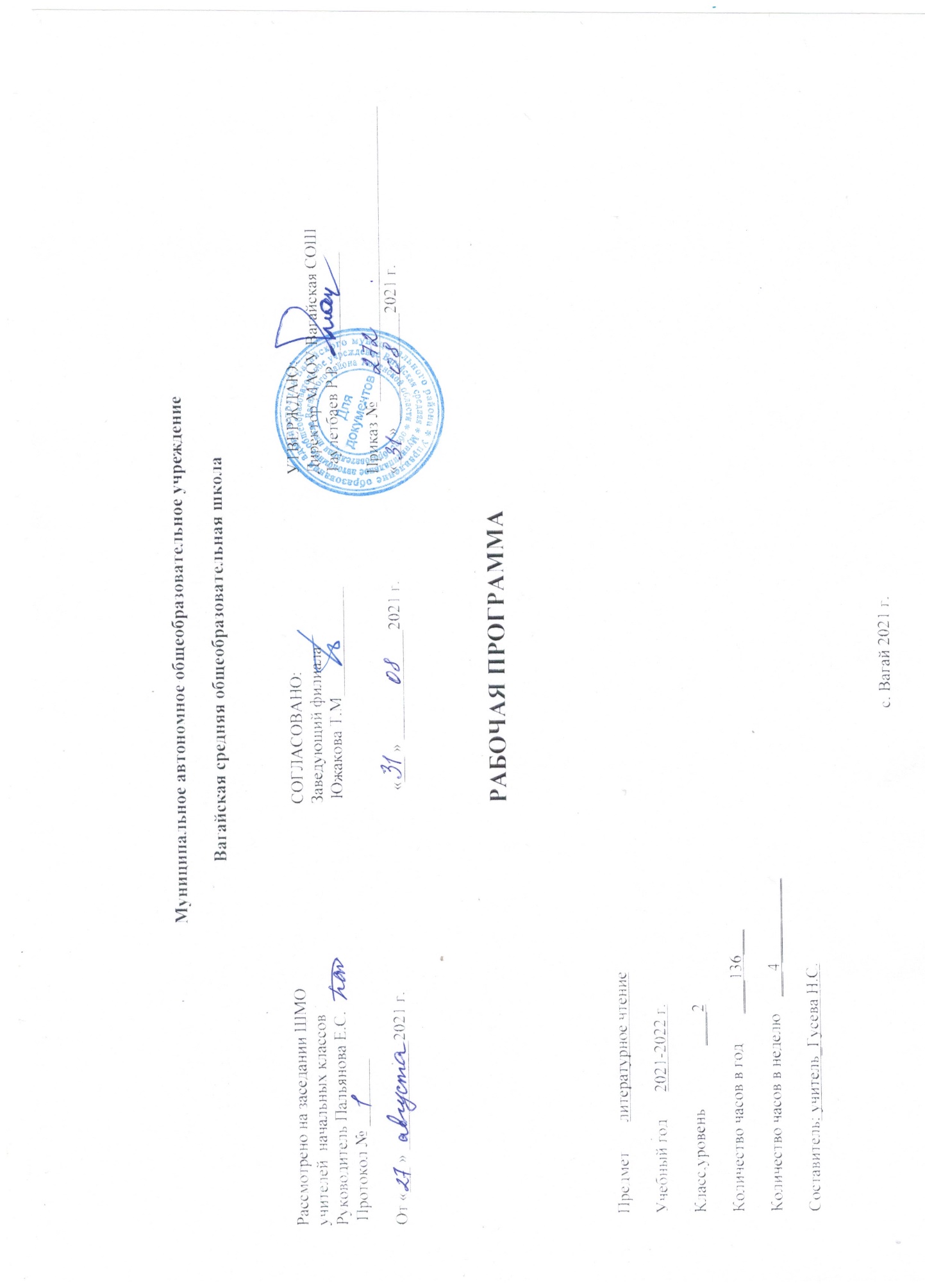 Планируемые результаты освоения учебного предмета «Литературное чтение», 2 классЛичностные результаты:1. Формирование чувства гордости за свою Родину,её историю, российский народ, становление гуманистических и демократических ценностных ориентаций многонационального российского общества.2. Осознание своей принадлежности к определенному этносу, высказывание уважительного отношения к другим народам входе рассуждений и бесед при изучении произведений других народов.3. Формирование средствами литературных произведений целостного взгляда на мир в единстве и разнообразии природы, народов, культур и религий.4. Воспитание художественно-эстетического вкуса, эстетических потребностей, ценностей и чувств на основе опыта слушания и заучивания наизусть произведений художественной литературы.5. Развитие этических чувств, доброжелательности и эмоционально нравственной отзывчивости, понимания и сопереживания чувствам других людей.6. Формирование уважительного отношения к иному мнению, истории и культуре других народов, выработка умения терпимо относиться к людям иной национальной принадлежности.7. Принятие и освоение социальной роли обучающегося, развитие мотивов учебной деятельности и формирование личностного смысла учения.8. Развитие самостоятельности и личной ответственности за свои поступки на основе представлений о нравственных нормах общения.9. Развитие навыков сотрудничества со взрослыми и сверстниками в разных социальных ситуациях, умения избегать конфликтов и находить выходы из спорных ситуаций, возможность сравнивать поступки героев литературных произведений со своими собственными поступками, осмысливать поступки героев.10. Наличие мотивации к творческому труду и бережному отношению к материальным и духовным ценностям, формирование установки на безопасный, здоровый образ жизни.Метапредметные результаты:РегулятивныеУУД:1) овладение способностью принимать и охранять цели из задачи учебной деятельности, поиска средств её осуществления;2) освоение способов решения проблем творческого и поискового характера;3) формирование умения планировать, контролировать и оценивать учебные действия в соответствии с поставленной задачей и условиями её реализации, определять наиболее эффективные способы достижения результата;4) формирование умения понимать причины успеха/неуспеха учебной деятельности и способности конструктивно действовать даже в ситуациях неуспеха.ПознавательныеУУД:1) использование знаково-символических средств представления информации о книгах;2) умение пользоваться приемами анализа и синтеза при изучении небольших литературных и научно-познавательных текстов с опорой на вопросы учителя; понимать переносное значение образного слова, фразы или предложения, толковать их с помощью устного словесного рисования; строить рассуждения по теме урока из 5,6 предложений;3) использование различных способов поиска учебной информации в справочниках, словарях, энциклопедиях интерпретации информации в соответствии с коммуникативными и познавательными задачами;4) овладение навыками смыслового чтения текстов в соответствии с целями и задачами, осознанного построения речевого высказывания в соответствии с задачами коммуникации и составления текстов в устной и письменной формах;5) осознавать сущность и значение русских народных и литературных сказок, басен И.А.Крылова как части русской национальной культуры;6) понимать читаемое, интерпретировать смысл читаемого, фиксировать прочитанную информацию в виде таблиц или схем.КоммуникативныеУУД:1) готовность слушать собеседника и вести диалог, признавать различные точки зрения и право каждого иметь свою, излагать своё мнение и аргументировать свою точку зрения и оценку событий;2) формирование умения договариваться о распределении ролей в совместной деятельности, определение общей цели и путей её достижения, осмысливать собственное поведение и поведение окружающих;3) готовность конструктивно разрешать конфликты посредством учёта интересов сторон и сотрудничества.Предметные результаты:Обучающиеся научатся:Понимать цели изучения темы, представленной нашмуцтитулах, пользоваться (под руководством учителя) в читательской практике приёмами чтения(комментированное чтение, чтение диалога, выборочное чтение);Читать целыми словами со скоростью чтения, позволяющей понимать художественный текст; при чтении отражать настроение автора;Ориентироваться в учебной книге,её элементах; находить сходные элементы в книге художественной;Просматривать и выбирать книги для самостоятельного чтения и поиска нужной информации (справочная литература) по совету взрослых; фиксировать свои читательские успехи в «Рабочей тетради»;Осознавать нравственное содержание пословиц, поговорок, мудрых изречений русского народа, соотносить их нравственный смысл с изучаемыми произведениями;Распределять загадки по тематическим группам, составлять собственные загадки на основе предложенного в учебнике алгоритма;Соотносить заголовок текста с содержанием, осознавать взаимосвязь содержания текста с его заголовком (почему так называется); определять характер литературных героев, приводить примеры их поступков в соответствии с качествами героя прочитанного или прослушанного текста.Обучающиеся получат возможность научиться:Читать вслух бегло, осознанно, без искажений, выразительно, передавая своё отношение к прочитанному, выделяя при чтении важные по смыслу слова, соблюдая паузы между предложениями и частями текста;Понимать смысл традиций и праздников русского народа, сохранять традиции семьи и школы, осуществлять подготовку к праздникам; составлять высказывания о самых ярких и впечатляющих событиях, происходящих в дни семейных праздников, делиться впечатлениями о праздниках с друзьями;Употреблять пословицы и поговорки в диалогах и высказываниях на заданную тему;наблюдать, как поэт воспевает родную природу, какие чувства при этом испытывает;рассуждать о категориях «добро» и «зло», «красиво» и «некрасиво», употреблять данные понятия и их смысловые оттенки в своих оценочных высказываниях; предлагать свои варианты разрешения конфликтных ситуаций и нравственных дилемм;пользоваться элементарными приёмами анализа текста с помощью учителя;осуществлять переходов событий нового восприятия произведения к пониманию главной мысли; соотносить главную мысль произведения с пословицей или поговоркой; понимать, позицию какого героя произведения поддерживает автор, находить этому доказательства в тексте;задавать вопросы по прочитанному произведению, находить на них ответы в тексте; находить эпизод из прочитанного произведения для ответа на вопрос или подтверждения собственного мнения;делить текст на части; озаглавливать части, подробно пересказывать, опираясь на составленный под руководством учителя план;осознанно выбирать виды чтения (ознакомительное, изучающее, выборочное, поисковое) в зависимости от цели чтения;находить книги для самостоятельного чтения в библиотеках (школьной, домашней, городской, виртуальной и др.); при выборе книги поиске информации опираться на аппарат книги,её элементы; делиться своими впечатлениями о прочитанных книгах, участвовать в диалогах и дискуссиях;пользоваться тематическим каталогом в школьной библиотеке; составлять краткую аннотацию (автор, название, тема книги, рекомендации к чтению) на художественное произведение по образцу.Обучающиеся научатся:пересказывать текст подробно на основе коллективно составленного плана или опорных слов с помощью учителя;составлять собственные высказывания на основе произведений, высказывая собственное отношение к прочитанному.Обучающихся получат возможность научиться:сочинять свои произведения малых жанров устного народного творчества в соответствии с жанровыми особенностями и индивидуальной задумкой;творчески пересказывать содержание произведения от автора, от лица героя. Обучающиеся научатся: Различать потешки, небылицы, песенки, считалки, народные сказки, осознавать их культурную ценность для русского народа;Находить различия между научно-познавательным и художественным текстом; приводить факты из текста, указывающие на его принадлежность к научно-познавательному или художественному; составлять таблицу различий;Использовать знания о рифме, особенностях жанров (стихотворения, сказки, загадки, небылицы, песенки, потешки), особенностях юмористического произведения в своей литературно-творческой деятельности.Обучающиеся получат возможность научиться:Понимать особенности стихотворения: расположение строк, рифму, ритм;Определять героев басни, характеризовать их, понимать мораль и разъяснять её своими словами;Находить в произведении средства художественной выразительности;Понимать, позицию какого героя произведения поддерживает автор, находить доказательство этому в тексте.Содержание учебного предмета «Литературное чтение», 2 класс (136 часов)Самое великое чудо на свете .Введение. Наши проекты. «Читателю». Р. Сеф.Устное народное творчество. Русские народные песни, потешки и прибаутки, считалки, небылицы и перевёртыши, загадки, пословицы и поговорки. Сказки о животных, бытовые и волшебные («Сказка по лесу идёт…» Ю. Мориц, «Петушок и бобовое зёрнышко», «У страха глаза велики», «Лиса и тетерев», «Лиса и журавль», «Каша из топора», «Гуси – лебеди»).Люблю природу русскую. Осень. Ф. Тютчев «Есть в осени первоначальной…», К. Бальмонт «Поспевает брусника», А. Плещеев «Осень наступила…», А. Фет «Ласточки пропали…», А. Толстой «Осень. Обсыпается весь наш бедный сад…», С. Есенин «Закружилась листва золотая…», В. Брюсов «Сухие листья», И. Токмакова «Опустел скворечник…», В. Берестов «Хитрые грибы», «Грибы» (из энциклопедии), М. Пришвин «Осеннее утро», И. Бунин «Сегодня так светло кругом», Г. Сапгир «Считалочка».Русские писатели.А. Пушкин «У лукоморья дуб зелёный…»,  «Вот север тучи нагоняя», «Зима! Крестьянин, торжествуя…», «Сказка о рыбаке и рыбке». И. Крылов «Лебедь, Рак и Щука», «Стрекоза и Муравей». Л. Толстой «Старый дед и внучек». Л.Н. Толстой «Старый дед и внучек», «Филипок», «Правда всего дороже», «Котёнок», И. Токмакова «Десять птичек - стайка», Ю. Могутин «Над речушкою…».О братьях наших меньших. Н. Сладков «Они и мы», А. Шибаев «Кто кем становится?», Б. Заходер «Плачет киска в коридоре...», В. Берестов. «Кошкин щенок», М. Пришвин «Ребята и утята», Е. Чарушин. «Страшный рассказ», Б. Житков. «Храбрый утёнок»,  В. Бианки «Музыкант», «Сова»,С. Брезкун «Грянул громко крик вороны…», М. Бородицкая «Грачиха».Из детских журналов Д. Хармс «Игра», «Вы знаете?..», Д. Хармс, С. Маршак «Весёлые чижи», Д. Хармс «Что это было?», Н. Гернет, Д. Хармс «Очень-очень вкусный пирог», Ю. Владимиров «Чудаки», А. Введенский «Учёный Петя», «Лошадка», Д. Хармс «Весёлый старичок».Люблю природу русскую. Зима.И. Бунин «Зимним холодом...», К. Бальмонт «Светло-пушистая...», Я. Аким «Утром кот...», Ф. Тютчев « Чародейкою зимой…», С. Есенин «Поёт зима — аукает...», «Берёза»; русская народная сказка «Два Мороза», С. Михалков «Новогодняя быль», А. Барто «Дело было в январе…», С. Дрожжин «Улицей гуляет…», С. Погореловский «В гору…»,А. Прокофьев «Как на горке…»Писатели — детям Произведения о детях, о природе, написанные К. И. Чуковским («Путаница», «Радость»), С. Я. Маршаком («Кот и лодыри»), С. В. Михалковым («Мой секрет», «Сила воли», «Мой щенок»), А. Л. Барто («Верёвочка», «Мы не заметили жука...», «В школу», «Вовка — добрая душа»), Н. Н. Носовым («Затейники», «Живая шляпа»).Я и мои друзьяВ. Берестов «За игрой», Э. Мошковская «Я ушёл в свою обиду...», В. Берестов «Гляжу с высоты...», В. Лунин «Я и Вовка», Н. Булгаков «Анна, не грусти!», Ю. Ермолаев «Два пирожных», В. Осеева «Хорошее».Люблю природу русскую. Весна.Ф. Тютчев «Зима недаром злится», «Весенние воды». А. Плещеев «Весна», «Сельская песенка». А. Блок «На лугу», С.Я. Маршак, И Бунин «Женский день», А. Плещеев «В бурю», Е. Благинина «Посидим в тишине», Э. Мошковская «Я маму мою обидел», С. Васильев «Белая берёза».И в шутку и всерьёз.Б. Заходер «Товарищам детям», «Что красивей всего?», «Песенки Винни - Пуха»; Э. Успенский «Чебурашка», «Если был бы я девчонкой...», «Над нашей квартирой», «Память»; В. Берестов «Знакомый», «Путешественники», «Кисточка»; И. Токмакова «Плим», «В чудной стране»; Г. Остер «Будем знакомы»Литература зарубежных странДетский фольклор стран Западной Европы и Америки, произведения зарубежных классиков («Бульдог по кличке Дог», «Перчатки», «Храбрецы», «Сюзон и мотылёк», «Знают мамы, знают дети»). Сказки Ш. Перро («Кот в сапогах», «Красная Шапочка»), Г. X. Андерсена («Принцесса на  горошине»), Э. Хогарт («Мафин и паук»).3. Тематическое планирование с учетом рабочей программы воспитания с указанием количества часов, отводимых на изучение каждой темыКлючевые воспитательные задачиРазностороннее развитие личности школьника через опосредованное воздействие художественной литературы.Формирование умений сопереживать, раскрывать личностное отношение к описываемым фактам, критически их осмысливать, выражать собственное понимание событий, характеров персонажей.Формирование индивидуально-личностного эстетического восприятия текста, интереса к чтению, формирование эстетического вкуса.Введение учащихся через литературу в мир человеческих отношений, нравственных ценностей.Приложение 1Календарно-тематическое планирование1 Интегрированный урок №127 с технологией № 26№ урокаТема урокаМодуль воспитательной программы «Школьный урок»Часы 1Знакомство с учебником12Самое великое чудо на свете. Игра «Крестики – нолики».13Самое великое чудо на свете. Библиотека Беседа «Как правильно вести себя в библиотеке»14Самое великое чудо на свете. Книги Р.С.Сеф «Читателю»15Наши проекты. «О чем может рассказать школьная библиотека». Экскурсия в библиотекуЭкскурсия в библиотеку.16Устное народное творчествоДиагностическая работа.17Русские народные песни.18Потешки и прибаутки.19Скороговорки, считалки, небылицы110Загадки, пословицы, поговорки111Народные сказки Ю.Мориц «сказка по лесу идет..»112Сказка «Петушок и бобовое зернышко»113Сказка «У страха глаза велики»114Сказка «Лиса и тетерев»115Сказка «Лиса и Журавль»116Сказка «Каша из топора»117Сказка «Гуси - лебеди»118Разноцветные страницы А.А.Шабаев «Вспомни сказку»119Викторина по сказкамУрок-викторина120 Проверим себя и оценим свои достижения по разделу «Устное народное творчество»121Люблю природу русскую. Осенние загадки.122Ф. Тютчев «Есть в осени первоначальной …»123К.Д.Бальмонт «Поспевает брусника», А.Н.Плещеев «Осень наступила»124А. Фет «Ласточки пропали»125Осенние листья-тема для поэтов. А. Толстой «Осень», С. Есенин «Закружилась листва золотая», В.Брюсов «Сухие листья».126И. Токмакова «Опустел скворечник»127В.Берестов «Хитрые грибы»128М. М. Пришвин «Осеннее утро», И.Бунин «Сегодня так светло кругом…»129Разноцветные страницы Г.Сапгир «Считалочка». Обобщение по разделу «Люблю природу русскую. Осень»130А.С. Пушкин «У лукоморья дуб зелёный…»131А.С. Пушкин «Вот север, тучи нагоняя…», «Зима! Крестьянин торжествуя…»132А.С.Пушкин «Сказка о рыбаке и рыбке» и другие сказки.133А.С.Пушкин «Сказка о рыбаке и рыбке».134А.С.Пушкин «Сказка о рыбаке и рыбке».135Обобщение по теме «Сказки А.С. Пушкина»136И.А. Крылов «Лебедь, рак и щука»137И.А. Крылов «Стрекоза и муравей»138Л.Н. Толстой «Старый дед и внучек».139Л.Н. Толстой «Филиппок»140Л.Н. Толстой «Филиппок»141Л.Н. Толстой «Котёнок», «Правда всего дороже»14243Весёлые стихи И. Токмакова «Десять птичек стайка», Ю. Микитин» Над речкою…»Обобщение по разделу «Русские писатели»1144О братьях наших меньших. Н.Сладков «Они и мы», А.Шибаев «Кто кем становиться?»145Б.Заходер «Плачет киска в коридоре…», И.Пивоварова «Жила-была собака…»146В.Берестов «Кошкин щенок»147М.Пришвин «Ребята и утята»148М.Пришвин «Ребята и утята»149Е.И.Чарушин «Страшный рассказ».150Е.И.Чарушин «Страшный рассказ».151Б.С. Житков «Храбрый утёнок»152В.В. Бианки «Музыкант»153 В.В. Бианки «Сова».154 Разноцветные страницы. С.Брезкун, М.Бородицкая.155Обобщающий урок по разделу «О братьях наших меньших».156Из детских журналов. Знакомство с детскими журналами. Проект «Детские журналы»Индивидуальная работа с обучающимися (выполнение проектов «Детские журналы»)157Д. Хармс «Игра»158Д. Хармс «Вы знаете?»159Д. Хармс, С. Маршак «Весёлые чижи».160Д. Хармс «Что это было?»161Н. Гернер, Д. Хармс «Очень-очень вкусный пирог».162Ю.Д. Владимиров «Чудаки»163А.И. Введенский «Учёный Петя», «Лошадка»164Обобщение по разделу «Из детских журналов» Проверь себя и оцени свои достижения.165Нравится ли вам зима? Зимние загадки.166Стихи о первом снеге. И.Бунин «Зимним холодом дохнуло…» К.Бальмонт «Светло-пушистая…»167Я.Л. Аким «Утром кот принёс на лапах…» Ф.Тютчев «Чародейкую Зимой…»168С.Есенин «Поёт зима-аукает…», «Берёза»169Русская народная сказка «Два мороза»170С.Михалков «Новогодняя быль»171А.Барто «Дело было в январе», С.Дрожжин «Улицей гуляет…»172Обобщение по разделу «Люблю природу русскую. Зима»173Проверим себя и оценим свои достижения. Игра «Поле чудес»Игра «Поле чудес»174Писатели – детям. К.И. Чуковский. Биография.175К.И. Чуковский «Путаница»176К.И. Чуковский «Радость».177К.И. Чуковский «Федорино горе»178К.И. Чуковский «Федорино горе»179С.Я. Маршак «Кот и лодыри»180С.В. Михалков «Мой секрет», «Силы воли».181С.В. Михалков «Мой щенок»182А.Л. Барто «Верёвочка»183А.Л. Барто «В школу», «Мы не заметили жука».184А.Л. Барто «Вовка-добрая душа».185Н.Н. Носов «Затейники»186Н.Н. Носов «Живая шляпа»187Н.Н. Носов «Живая шляпа»188Н.Н. Носов «На горке»189Н.Н. Носов «На горке»190Обобщение по разделу «Писатели-детям»191Я и мои друзья. Стихи о дружбе и обидах.192В. Лунин «Я и Вовка».193Н. Булгаков «Анна, не грусти!»194Ю. Ермилов «Два пирожных».195-96В. Осеева «Волшебное слово»297В. Осеева «Хорошее»198-99В. Осеева «Почему?»2100Обобщение по разделу «Я и мои друзья».1101Нравиться ли вам весна? Весенние загадки.1102Ф.И. Тютчев «Зима недаром злиться…», «Весенние воды».1103А.Н. Плещеев «Весна», «Сельская песенка».1104А. А. Блок «На лугу».1105С.Я. Маршак «Снег уже теперь не тот…»1106И.А. Бунин «Матери».1107А.П. Плещеев «В бурю»1108Е. Благинина «Посидим в тишине»1109Э. Машковская «Я маму мою обидел…»1110С. Васильев «Белая берёза»1111Защита проекта-газеты «День Победы – 9 мая»Индивидуальная работа (выполнение проектов к 9 мая)1112Разноцветные страницы И. Пивоварова «Здравствуй …» Проверим себя и оценим свои достижения.1113Знакомство с названием раздела «Мозговая атака»1114Б.В. Заходер «Товарищам детям», «Что красивей всего?»1115Б.В. Заходер «Песенка Винни-Пуха»1116Э.Н. Успенский «Чебурашка».1117Э.Н. Успенский «Чебурашка», «Если был бы я девчонкой…»1118Стихи Э.Н. Успенский «Над нашей квартирой», «Память»1119В.Д. Берестов «Знакомый», «Путешественники», «Кисточка1120Стихи И.Токмаковой «Плим», «В чудной стране»1121-122Г.Б. Остер «Будем знакомы»2123-124В.Ю. Драгунский «Тайное становиться явным»2125Разноцветные страницы Ю.Тувим «Про пана Трулялинского»1126Обобщение по разделу «И в шутку, и всерьёз»1127Литература зарубежных стран. Подготовка к проекту «Мой любимый писатель-сказочник»Интегрированный урок №127 с технологией №261128Американская и английские народные песенки «Бульдог по кличке Дог», «Перчатки», «Храбрецы».1129Французская и немецкая народные сказки «Сюзон и мотылёк», «Знают мамы, знают дети».1130 - 131Шарль Перро «Кот в сапогах»2132Шарль Перро «Красная Шапочка»1133Г.Х. Андерсен «Принцесса на горошине»1134Эни Хогарт «Мафин и Паук»1135Обобщение по разделу «Литература зарубежных стран»1136Разноцветные страницы К.Чуковский «Котауси и Мауси1Всего 136 часов№ п/пТема(тип урока)Дата поплануДатапофактуПланируемые результатыПланируемые результатыПланируемые результатыВид и форма контроля№ п/пТема(тип урока)Дата поплануДатапофактуПредметныеЛичностные МетапредметныеВид и форма контроляI четверть – 32 часаI четверть – 32 часаI четверть – 32 часаI четверть – 32 часаI четверть – 32 часаI четверть – 32 часаI четверть – 32 часаI четверть – 32 часаВводный урок к курсу  - 1 часаВводный урок к курсу  - 1 часаВводный урок к курсу  - 1 часаВводный урок к курсу  - 1 часаВводный урок к курсу  - 1 часаВводный урок к курсу  - 1 часаВводный урок к курсу  - 1 часаВводный урок к курсу  - 1 часа1.Введение. Знакомство с учебником.Урок изучения нового материала.Уч. с.4-5, т.с.4-602.09Знания: познакомятся с новым учебником, узнают, как ориентироваться  в учебнике, систему условных обозначений.Умения: научатся находить нужную главу и нужное произведение в учебнике, предполагать по значению содержание главы.Навыки: различать элементы книги (обложка, оглавление, титульный лист, иллюстрация, аннотация), пользоваться словарём в конце учебникаФормирование внутренней позиции школьника на уровне положительного отношения к школе, ориентация на содержательные моменты школьной действительности и принятие образа «хорошего ученика».Регулятивные:понимать и удерживать учебную задачу, стремиться её выполнить.Познавательные:строить речевое высказывание в устной формеКоммуникативные:формулировать собственное мнение и позицию, контролировать высказывания партнёра.Самое великое чудо на свете – 4 часаСамое великое чудо на свете – 4 часаСамое великое чудо на свете – 4 часаСамое великое чудо на свете – 4 часаСамое великое чудо на свете – 4 часаСамое великое чудо на свете – 4 часаСамое великое чудо на свете – 4 часаСамое великое чудо на свете – 4 часа2.Самое великое чудо на свете. Игра «Крестики – нолики».Урок изучения нового материала.03.09Знания: узнают от одноклассников о новых настольных играх и их значении.Умения: научатся объяснять пословицы по изученной темеНавыки: рассматривать ил-люстрации, соотносить их содержание с содержанием текста в учебнике умения ориентироваться в прочитанных произведениях,Осознают эстетические потребности, ценностии чувства; проявляют личную ответственность
за свои поступкиРегулятивные: адекватно воспринимать предложения учителей, товарищей, родителей и других людей по исправлению допущенных ошибок.Познавательные: осуществлять передачу информации.Коммуникативные: вести устный и письменный диалог в соответствии с грамматическими и синтаксическими нормами родного языка3.Самое великое чудо на свете. Библиотека.Урок изучения нового материала.Уч. с.6., т.с.906.09Знания: узнают мнение одноклассников и учителя о том, что для них самое великое чудо.Умения: научатся объяснять пословицы по изученной теме, прогнозировать содержания раздела, ориентироваться в прочитанных произведениях, представлять любимую книгу и любимых героев.Навыки: оформлять и представлять персональную выставку книг, прочитанных за летоПроявляют интерес 
к учебной деятельности по предмету, положительное отношение к школе, одноклассникам, учителямРегулятивные: преобразовывать практическую задачу в познавательную.Познавательные: извлекать необходимую информацию из учебника и дополнительных источников знаний. Коммуникативные: задавать вопросы, необходимые для организации собственной деятельности и сотрудничества с партнёром4.Самое великое чудо на свете. Книги Р.С.Сеф «Читателю»Урок изучения нового материала.Уч.с.8-12, т.с.808.09Получат представление о библиотеках и их значение как культурных центров.Формирование чувства сопричастности и гордости за свою Родину, народ и историю.Регулятивные:умение действовать по образцу и заданному правилу.Познавательные:находить нужную информацию в библиотеке.Коммуникативные:работа с тематическим каталогом в библиотеке.5.Наши проекты. «О чем может рассказать школьная библиотека». Экскурсия в библиотеку.Урок обобщения и систематизации знанийУч.с.7, т.с.10-1109.09Знания: познакомятся с организацией работы школьной библиотеки и библиотекаря; узнают о каталоге, картотекеУмения: научатся  находить нужную и интересную книгу в библиотеке по тематическому каталогу, составлять список прочитанных книг, находить нужную информацию
о библиотеке в различных источниках информации.Навыки: рассказывать о своей домашней библиотекеФормирование чувства сопричастности и гордости за свою Родину, народ и историю.Регулятивные:умение действовать по образцу и заданному правилу.Познавательные:находить нужную информацию в библиотеке.Коммуникативные:работа с тематическим каталогом в библиотеке.Устное народное творчество – 15 часов.Устное народное творчество – 15 часов.Устное народное творчество – 15 часов.Устное народное творчество – 15 часов.Устное народное творчество – 15 часов.Устное народное творчество – 15 часов.Устное народное творчество – 15 часов.Устное народное творчество – 15 часов.6.Устное народное творчество. Вводная диагностическая работа.Урок введения в новую тему.Уч.с.13-15, т.с.12-13.10.09Знания: узнают о значении понятия «устное народное творчество».Умения: научатся прогнозировать содержание раздела, понимать народную мудрость.Навыки: объяснять смысл пословиц; предвосхищать содержание текста по заголовку и с опорой на предыдущий опыт;Формирование учебно-познавательного интереса к новому учебному материалуРегулятивные:умение контролировать свою деятельность по результату.Познавательные:самостоятельное выделение и формулирование познавательной цели.Коммуникативные:умение осознано и произвольно строить речевое высказывание.7.Русские народные песни.Урок изучения нового материала.Уч.с.16-19, т.с.1413.09Знания: узнают об особенностях песни как жанра устного народного творчества.Умения: научатся находить созвучные окончания слов 
в песне,осознанно читать текст художественного произведения, понимать образ деревьев в песнях, рифму. Навыки: совершенствовать выразительное чтение русских песенФормирование основ успешности на основе критерия успешности учебной деятельности.Регулятивные:умение адекватно понимать оценку взрослого и сверстника.Познавательные:поиск и выделение необходимой информации.Коммуникативные:потребность в общении ребёнка со сверстниками и взрослыми.8.Потешки и прибаутки. Проверка навыка чтения.Урок изучения нового материала.Уч.с.20-21, т.с.15-1615.09Знания: научатся различать жанры устного творчества.Умения: научатся  различать жанры устного творчества, отличать сходные по тематике и смыслу прибаутки от потешек.Навыки:  совершенствовать выразительное чтение потешек и прибаутокФормирование осознания своей этнической принадлежности и развитие чувства толерантности к окружающим.Регулятивные:Адекватность принятия задачи как цели, данной в определённых условиях, сохранение задачи и отношение к ней.Познавательные:применение метода информационного поиска.Коммуникативные:владение вербальными и невербальными средствами общения.9.Скороговорки, считалки и небылицы.Урок изучения нового материала.Уч.с.22-23, т.с.16-1716.09Знания: узнают, что такое небылицы и для чего их придумывают.Умения: научатся  различать произведения малых фольклорных жанров, подбирать нужную интонацию и ритм для чтения считалок и небылиц; находить созвучные окончания в текстах. Навыки: смогут соревноваться в темповом чтении скороговорокНаблюдение и анализ за особенностями собственной речи, умение оценивать её.Регулятивные:изменение характера от тесно - совместного сотрудничества к самостоятельному выполнению действий.Познавательные:сравнение и сопоставление различных текстов.Коммуникативные:соотносить пословицы с содержанием книг и жизненным опытом.10.Загадки, пословицы и поговорки.Урок изучения нового материала.Уч.с.24-27, т.с.20-21.17.09Знания: узнают об особенностях загадок и пословиц.Умения: научатся  различать произведения малых фольклорных жанров, анализировать загадки, соотносить загадки и отгадки, распределять загадки и пословицы по тематическим группам.Навыки: соотносить пословицы с содержанием книг 
и жизненным опыте;Наблюдение и анализ за особенностями собственной речи, умение оценивать её.Регулятивные:изменение характера от тесно - совместного сотрудничества к самостоятельному выполнению действий.Познавательные:сравнение и сопоставление различных текстов.Коммуникативные:соотносить пословицы с содержанием книг и жизненным опытом.11.Сказки. Ю. Коваль. Ю.Мориц «Сказка по лесу идёт»Урок введения в новую тему.Уч. с.28-31, т.с.2220.09Знания: узнают об особенностях народной сказки и ее поучительном значении.Умения: научатся подбирать нужную интонацию и ритм для чтения, высказывать свои впечатления о прочитанном.Навыки: совершенствовать выразительное чтение стихотворенияГрамотное построение своих высказываний; умение поддерживать беседу по заданной теме.Регулятивные:контроль и коррекция, направленная на сопоставление плана и реального процесса.Познавательные:распознавание особенностей построения фольклорных форм.Коммуникативные:ориентация на партнёра по общению.12.Русская народная сказка «Петушок и бобовое зёрнышко».Урок изучения нового материала.Уч.с. 32-35.22.09Знания: познакомятся с русской народной сказкой, приемами выразительного чтения произведения.Умения: научатся вникать в смысл прочитанного, находить главную мысль произведения, Навыки: сравнивать различные произведения малых и больших жанровРазвитие эмпатии и сопереживания, эмоционально-нравственной отзывчивости.Регулятивные:ориентировка, направленная на сопоставление плана и реального процесса.Познавательные:чтение по ролям текстов.Коммуникативные:умениеслушатьсобеседника.13.Русская народная сказка «У  страха глаза велики»Урок изучения нового материала.Уч.с.35-38, т.с. 2423.09Знания: познакомятся с русской народной сказкой; узнают значение понятия «бытовая сказкаУмения: научатся определять последовательность событий, составлять план, рассказывать сказку по плануНавыки: различать жанры художественной литературы (сказка, рассказ, басня)Развитие эмпатии и сопереживания, эмоционально-нравственной отзывчивости.Регулятивные:констатация достижения поставленной цели или меры приближения к ней.Познавательные:передача содержания прочитанного или прослушанного.Коммуникативные:понимание возможности различных позиций и точек зрения.14.Русская народная сказка «Лиса и тетерев»Урок изучения нового материала.Уч.с.39-4124.09Знания: познакомятся с русской народной сказкой «Лиса и тетерев», дать понятие «сказка о животных»; научить выделять в сказке наиболее выразительные эпизоды.Умения: научатся понимать народную мудрость, заложенную в сказках.Навыки: совершенствовать навыки выразительного чтения и пересказаФормирование основ моральных норм и ориентация на их выполнение.Регулятивные:выявление причин неудач и формирование правильного отношения к успеху и неудаче.Познавательные:устанавливать связи, не высказанные в тексте напрямую.Коммуникативные:ориентация на позицию других людей, отличную от собственной.15.Русская народная сказка «Лиса и журавль»Урок изучения нового материала.Уч.с.42-44, т.с.25.27.09Знания: познакомятся с русской народной сказкой «Лиса и журавль»; узнают о смысле и значении пословиц.Умения: научатся подбирать нужную интонацию для чтения, восстанавливать последовательность событий в сказкеНавыки: различать сказки народные и литературные; приводить примеры художественных произведений разной тематикиХарактеризовать героев сказки;-соотносить качества с героями сказок;придумывать свои собственные сказочные сюжеты;контролировать своё чтениеРегулятивные: вносить необходимые дополнения и изменения в план и способ действия в случае расхождения эталона. Познавательные:контролировать и оценивать процесс и результат деятельности; рассуждать по заданной теме.Коммуникативные: прогнозировать возникновение конфликтов при наличии разных точек зрения16Русская народная сказка «Каша из топора».Урок изучения нового материала.Уч.с.44-47.29.09Знания: познакомятся с русской народной сказкой «Каша из топора», а также с новым видом сказок (бытовой).Умения: научатся пересказывать с опорой на картинный план.Навыки: читать осознанно текст художественного произведения; различать сказки народные и литературные; читать по ролям литературное произведениеФормирование картины мира, как порождение трудовой предметно-преобразующей деятельности человека.Регулятивные: выделять и формулировать то, что уже усвоено и что ещё нужно усвоить, определять качество и уровень усвоения. Познавательные: контролировать и оценивать процесс и результат деятельности; рассуждать по заданной теме.Коммуникативные: осуществлять взаимный контроль17.Русская народная сказка «Гуси – лебеди»Урок изучения нового материала.Уч.с.48-53, т.с.26.30.09Знания: узнают о признаках сказки.Умения: научатся  работать в парах, делить текст на смысловые части, озаглавливать их, пересказывать содержание сказки по плану.Навыки: участвовать в диалоге при обсуждении текста; понимать его смысл: определять главную мысль, героев произведения;Формирование картины мира, как порождение трудовой предметно-преобразующей деятельности человека.Регулятивные: преобразовывать практическую задачу в познавательную.Познавательные: самостоятельно выделять и формулировать познавательную цель.Коммуникативные: строить понятные для партнёра высказывания; принимать участие в работе парами18.Разноцветные страницы А.А.Шабаев «Вспомни сказку»Урок закрепления и систематизации знаний.Уч.с.54-55.01.10Знания: повторят жанры художественной литературы и их особенности.Умения: научатся отвечать на вопросы, отгадывать названия сказки по опорным словам, кроссворд.Навыки: участвовать в диалоге при обсуждении прослушанного произведенияРазвитие этическихчувств –стыда, вины, совести, как регуляторов морального поведения.Регулятивные:готовность к преодолению трудностей и поиск способов преодоление трудностей.Познавательные:умение структурировать знания.Коммуникативные:составлять по рисунку диалог  и монолог.19.Викторина по сказкам.Урок – викторина.Т.с.27-2804.10Знания: повторят элементы, из которых состоит книга; узнают, что выбор элементов в книге обусловлен содержанием, структурой и назначением книжного издания. Умения: научатся работать 
в группе, придумывать названия, приветствие, инсценировать сказку, определять жанр устного творчества.Навыки: ставить вопросы по содержанию прочитанного, отвечать на нихРазвитие чувства прекрасного и эстетических чувств на основе знакомства с литературой.Регулятивные: сравнивать способ действия и его результат с заданным эталоном с целью обнаружения отклонений и отличий от эталона.Познавательные: осуществлять поиск, выделять необходимую информацию из различных источниковКоммуникативные: вести устный и письменный диалог в соответствии с грамматическими и синтаксическими нормами20.Проверим себя и оценим свои достижения по разделу «Устное народное творчество»Урок обобщения и систематизации знаний.Т.с.29.06.10Попробуют проявить свои знания, и творческие способности в инсценировке сказок и озвучивании роли сказочных персонажей.Формирование ответственности человека за общий результат деятельности в группе, коллективе.Регулятивные:формирование основ оптимистического восприятия мира.Познавательные:осуществлять анализ с выделением существенных и несущественных признаков.Коммуникативные:использовать речь для регуляции своего действия.Люблю природу русскую. Осень. 9 часов.Люблю природу русскую. Осень. 9 часов.Люблю природу русскую. Осень. 9 часов.Люблю природу русскую. Осень. 9 часов.Люблю природу русскую. Осень. 9 часов.Люблю природу русскую. Осень. 9 часов.Люблю природу русскую. Осень. 9 часов.Люблю природу русскую. Осень. 9 часов.21.Люблю природу русскую. Осенние загадки.Урок введения в новую тему.Уч.с. 65-67, т.с.3007.10Знания: узнают содержание нового раздела учебной книги. Умения: научатся прогнозировать содержание раздела, видеть образ осени в загадках, соотносить загадки и отгадки.Навыки: составлять картины осенней природыФормирование широкой мотивационной основы учебной деятельности.Регулятивные: составлять план и последовательность действий.Познавательные: осознанно
и произвольно строить сообщения в устной и письменной форме. Коммуникативные: определять общую цель и пути её достижения22.Ф. Тютчев «Есть в осени первоначальной …»Урок изучения нового материала.Уч.с.68.08.10Знания: познакомятся со стихотворением Ф. Тютчева «Есть в осени первоначальной…».Умения: научатся читать стихотворения, передавая с помощью интонации настроение поэта, различать стихотворный и прозаический текст.Навыки: выразительно читать стихотворение наизустьПреобладание социального способа оценки своих знаний – отметки – дошкольным способам поощрения.Регулятивные: выделять и формулировать то, что уже усвоено и что ещё нужно усвоитьПознавательные: осуществлять поиск важной информации, выделять необходимую информацию из различных источников,Коммуникативные: строить монологическое высказывание23.К.Д.Бальмонт «Поспевает брусника», А.Н.Плещеев «Осень наступила»Урок изучения нового материала.Уч.с.69-71,т.с.31-3211.10Знания: познакомятся со стихотворениями К. Бальмонта, А. Плещеева; узнают о ритме и мелодии стихотворной речи.Умения: научатся более пристально углубляться в содержание стихотворения и видеть красоту родной природы, наблюдать за жизнью слов в художественном тексте, слушать звуки осени, переданные в лирическом тексте.Навыки: соотносить стихи и музыкальные произведенияПреобладание социального способа оценки своих знаний – отметки – дошкольным способам поощрения.Регулятивные: ставить новые учебные задачи в сотрудничестве с учителем.Познавательные: осознанно
и произвольно строить сообщения в устной и письменной форме.Коммуникативные: строить понятные для партнёра высказывания; принимать участие в работе парами24.А. А. Фет «Ласточки пропали»Урок изучения нового материала.Уч.с.71.13.10Знания: познакомятся со стихотворением А. Фета «Ласточки пропали».Умения: научатся выразительно читать стихотворение, описывать и анализировать поэтический образ осени в стихахНавыки: передавать с помощью интонации настроение поэта; читать стихотворение выразительно наизустьФормирование основы гражданской идентичности личности в форме осознания «Я» как гражданина РоссииРегулятивные: выделять и формулировать то, что уже усвоено и что ещё нужно усвоить.Познавательные: самостоятельно выделять и формулировать познавательную цельКоммуникативные: проявлять активность во взаимодействии для решения коммуникативных
и познавательных задач25.Осенние листья-тема для поэтов. А. Толстой «Осень», С. Есенин «Закружилась листва золотая», В.Брюсов «Сухие листья».Урок изучения нового материала.Т.с.72-7414.10Умения: научатся сравнивать стихи разных поэтов на одну тему, объяснять интересные выражения в лирическом текстеНавыки: представлять картины осенней природы; совершенствовать выразительное и осознанное чтение текстаСоблюдать в речи правила речевого этикета, оценивать свою речь на предмет её вежливости и доброжелательности по отношению к собеседнику.Регулятивные: составлять план и последовательность действий. Познавательные: самостоятельно создавать алгоритмы деятельности при решении проблем различного характера.Коммуникативные: разрешать конфликты на основе учёта интересов позиции во взаимодействии26.И. Токмакова «Опустел скворечник»Урок изучения нового материала.Уч.с.75, т.с.3315.10Научатся описывать поэтический образ осени в стихах, анализировать поэтическое изображение осени в стихах; читать стихи наизусть.Широкая мотивационная основа учебной деятельности.Регулятивные:контроль по результату и способу действий.Познавательные:осуществлять синтез, как составление целого из частей.Коммуникативные:соблюдение в устной речи логического (смыслового) ударения и интонации конца предложения.27.В.Берестов «Хитрые грибы», «Грибы» (из энциклопедии)Урок изучения нового материала.Уч.с.76-77.18.10Знания: познакомятся со стихотворением В. Берестова «Хитрые грибы».Умения: научатся различать стихотворный и прозаический текст, наблюдать за жизнью слов в художественном тексте, Навыки: составлять палитру прочитанного стихотворения с помощью красок;Формирование учебно-познавательного интереса к новому учебному материалу.Регулятивные: составлять план
и последовательность действий.Познавательные: контролировать и оценивать процесс и результат деятельностиКоммуникативные: проявлять активность во взаимодействии для решения коммуникативных
и познавательных задач28.М. М. Пришвин «Осеннее утро», И.Бунин «Сегодня так светло кругом…»Урок изучения нового материала.Уч.с.78-79.20.10Умения: познакомятся с рас-сказом М. Пришвина «Осеннее утро».Умения: научатся читать прозаический текст, передавать с помощью интонации настроение поэта и писателя, Навыки: объяснять интересные выражения в лирическом тексте, представлять картины осенней природыФормирование учебно-познавательного интереса к новому учебному материалу.Регулятивные: строить монологическое высказывание.Познавательные: осознанно
и произвольно строить сообщения в устной и письменной форме; Коммуникативные: строить понятные для партнёра высказывания; принимать участие в работе парами.29.Разноцветные страницы Г.Сапгир «Считалочка». Обобщение по разделу «Люблю природу русскую. Осень»Урок обобщения и систематизации знаний.Уч. с.82, т.с.34.21.10Знания: обобщать знания
об изученных в разделе произведениях и их авторах.Умения, навыки: научатся различать стихотворный и прозаический текст, наблюдать за жизнью слов в художественном тексте,Формирование осознания своей этнической принадлежности и развитие чувства толерантности к окружающим.Способность к самооценке на основе критерия успешности учебной деятельности.Регулятивные: выделять и формулировать то, что уже усвоено и что ещё нужно усвоить, Познавательные: самостоятельно создавать алгоритмы деятельности при решении проблем различного характера.Коммуникативные: определять общую цель и пути её достиженияРусские писатели. 14 часовРусские писатели. 14 часовРусские писатели. 14 часовРусские писатели. 14 часовРусские писатели. 14 часовРусские писатели. 14 часовРусские писатели. 14 часовРусские писатели. 14 часов30.А.С. Пушкин «У лукоморья дуб зелёный…»Урок введения в новую тему.Уч.с.83-87, т.с.3522.10Знания: познакомятся с содержанием  вступления к поэме А. С. Пушкина «Руслан и Людмила».Умения: научатся прогнозировать содержание раздела, читать произведения вслух с постепенным переходом
на чтение про себя.Навыки: выделять и называть волшебные события и предметы в сказках; читать выразительно наизусть текст стихотворенияНаблюдение и анализ за особенностями собственной речи, умение оценивать её.Регулятивные: ставить новые учебные задачи в сотрудничестве с учителем.Познавательные: самостоятельно выделять и формулировать познавательную цель, контролировать и оценивать процесс и результат деятельности.Коммуникативные: прогнозировать возникновение конфликтов при наличии разных точек зрения31.А.С. Пушкин «Вот север, тучи нагоняя…», «Зима! Крестьянин торжествуя…»Урок изучения нового материала.Уч.с.88-89, т.с. 35-3625.10Знания: познакомятся со стихотворениями А. С. Пушкина о зиме; научатся читать произведения вслух с постепенным переходом на чтение про себя.Умения: научатся читать лирические произведения и чувствовать выраженное в них настроение.Навыки: находить средства художественной выразительности (эпитеты, сравнение, олицетворение)Грамотное построение своих высказываний; умение поддерживать беседу по заданной теме.Регулятивные: формулировать и удерживать учебную задачу.Познавательные: осуществлять поиск, выделять необходимую информацию из различных источников, интерпретировать информацию.Коммуникативные: разрешать конфликты на основе учёта интересов позиции во взаимодействии32.А.С.Пушкин «Сказка о рыбаке и рыбке» и другие сказки.Урок изучения нового материала.Уч.с.90-100, т.с.3627.10Знания: познакомятся со сказками А. С. Пушкина; узнают о заветных желаниях своих одноклассников.Умения: научатся читать произведение вслух с постепенным переходом на чтение про себя, прогнозировать содержание сказки.Навыки: называть волшебные события и предметыв сказках; сравнивать, сопоставлять художественные произведения разных жанров, выделяя два-три существенных признакаФормирование ориентации на нравственное содержание и смысл поступков как собственных, так и окружающих людей.Регулятивные: определять цель и план выполнения заданий на уроке, в жизненных ситуациях под руководством учителя. Определять план выполнения заданий на уроках, внеурочной деятельности, жизненных ситуациях под руководством учителяПознавательные: самостоятельно выделять и формулировать познавательную цель.Коммуникативные: оформлять свои мысли в устной и письменной речи с учетом своих учебных и жизненных речевых ситуацийII четверть – 32 часаII четверть – 32 часаII четверть – 32 часаII четверть – 32 часаII четверть – 32 часаII четверть – 32 часаII четверть – 32 часаII четверть – 32 часа33.А.С.Пушкин «Сказка о рыбаке и рыбке».Урок закрепления и систематизации.Уч.с.90-100, т.с.37.28.10Знания: узнают, какой смысл вкладывают одноклассники в выражение «остаться у разбитого корыта».Умения: научатся сравнивать литературные и народные сказки, картины моря в сказке, характеризовать героев сказки.Навыки: выразительно читать по частям сказку; озаглавливать; творчески пересказывать текст (от лица героя, от автора), дополнять текст;Развитие эмпатии и сопереживания, эмоционально-нравственной отзывчивости.Регулятивные: выделять и формулировать то, что уже усвоено и что ещё нужно усвоить, определять качество и уровень усвоения.Познавательные: учить самостоятельно выделять и формулировать познавательную цель, контролировать и оценивать процесс и результат деятельности.Коммуникативные: определять общую цель и пути её достижения; выполнять различные роли в группе, сотрудничать в совместном решении проблемы; 34.А.С.Пушкин «Сказка о рыбаке и рыбке».Урок закрепления и систематизации.Уч.с.90-100, т.с.38.29.10Знания: узнают, какой смысл вкладывают одноклассники в выражение «остаться у разбитого корыта».Умения: научатся сравнивать литературные и народные сказки, картины моря в сказке, характеризовать героев сказки.Навыки: выразительно читать по частям сказку; озаглавливать; творчески пересказывать текст (от лица героя, от автора), дополнять текст;Развитие эмпатии и сопереживания, эмоционально-нравственной отзывчивости.Регулятивные: выделять и формулировать то, что уже усвоено и что ещё нужно усвоить, определять качество и уровень усвоения.Познавательные: учить самостоятельно выделять и формулировать познавательную цель, контролировать и оценивать процесс и результат деятельности.Коммуникативные: определять общую цель и пути её достижения; выполнять различные роли в группе, сотрудничать в совместном решении проблемы; 35Обобщение по теме «Сказки А.С. Пушкина»Урок обобщения и систематизации.Уч.с.100-10108.11Знания: узнают, какое богатое творческое наследие оставил А. С. ПушкинУмения: научатся отвечать на вопросы; узнавать сказки по ключевым словам.Навыки: читать стихотворные произведения А. С. Пушкина выразительно наизусть, инсценировать по ролямФормирование основы гражданской идентичности личности в форме осознания «Я» как гражданина России.Регулятивные: строить монологическое высказывание.Познавательные: самостоятельно создавать алгоритмы деятельности при решении проблем различного характера.Коммуникативные: осуществлять взаимный контроль; адекватно оценивать собственное поведение и поведение окружающих;36.И.А. Крылов «Лебедь, рак и щука»Урок изучения нового материала.Уч.с.102-105, т.с.38.10.11Знания: познакомятся с произведением И. А. Крылова «Лебедь, Рак и Щука», узнают об отличиях басни от стихотворения, басни от сказки.Умения: научатся видеть структуру и модель басни, понимать нравственный смысл басен, характер героев, Навыки: читать выразительно, осознанно баснюПроявляют интерес 
к учебной деятельности; оценивать жизненные ситуации и поступки героевРегулятивные: ставить новые учебные задачи в сотрудничестве с учителем.Познавательные: осознанно и произвольно строить сообщения в устной и письменной формеКоммуникативные: определять общую цель в совместной деятельности и пути её достижения37.И.А. Крылов «Стрекоза и муравей»Урок изучения нового материалаУч.с.106-107.11.11Знания: познакомятся с басней И. А. Крылова «Стрекоза и Муравей»; узнают об особенностях басенного текста, Умения: научатся понимать нравственный смысл басен, характер героев, соотносить басни и пословицы, отличать басню от стихотворения.Навыки: выразительно читать по ролям басню; соотносить пословицы и смысл басенного текстаФормирование учебно-познавательного интереса к новому учебному материалу.Регулятивные: строить монологическое высказывание.Познавательные: самостоятельно выделять и формулировать познавательную цель.Коммуникативные: определять общую цель и пути её достижения38.Л.Н. Толстой «Старый дед и внучек».Урок изучения нового материалаУч.с.108-111.12.11Знания: познакомятся с биографией Л. Н. Толстого, его рассказом «Старый дед и внучек»; узнают значение понятия «быль».Умения: научатся воспринимать на слух художественные произведения, соотносить смысл пословицы и прозаического произведенияНавыки: читать выразительно, осознанно текст художественного произведения, определять тему и главную мысльФормирование основ успешности на основе критерия успешности учебной деятельности.Регулятивные: самостоятельно организовывать свое рабочее место; следовать режиму организации учебной; определять цель и план учебной деятельности Познавательные: самостоятельно выделять и формулировать познавательную цель.Коммуникативные: осуществлять взаимный контроль, адекватно оценивать собственное поведение и поведение окружающих39.Л.Н. Толстой «Филиппок»Урок изучения нового материалаУч.с.112-115.15.11Знания: познакомятся с содержанием рассказа Л. Н. Толстого «Филипок»; узнают, для кого и для чего писательсоздал школу в Ясной Поляне.Умения: научатся  воспринимать на слух художественныепроизведения, соотносить смысл пословицы и прозаического произведения, делить текст на части, Навыки: читать выразительно, осознанно текст художественного произведения, участвовать в обсуждении прочитанногоПроявляют интерес 
к учебной деятельности,  готовность и способность к саморазвитию, внутреннюю позицию школьникаРегулятивные: составлять план и последовательность действий, адекватно использовать речь
для планирования и регуляции своей деятельности.Познавательные: осознанно 
и произвольно строить сообщения в устной и письменной форме, Коммуникативные: следить за действиями других участников в процессе коллективной деятельности40.Л.Н. Толстой «Филиппок»Урок обобщения и систематизацииУч.с.112-115.17.11Знания: познакомятся с содержанием рассказа Л. Н. Толстого «Филипок»; узнают, для кого и для чего писательсоздал школу в Ясной Поляне.Умения: научатся  воспринимать на слух художественныепроизведения, соотносить смысл пословицы и прозаического произведения, делить текст на части, Навыки: читать выразительно, осознанно текст художественного произведения, участвовать в обсуждении прочитанногоПроявляют интерес 
к учебной деятельности,  готовность и способность к саморазвитию, внутреннюю позицию школьникаРегулятивные: составлять план и последовательность действий, адекватно использовать речь
для планирования и регуляции своей деятельности.Познавательные: осознанно 
и произвольно строить сообщения в устной и письменной форме, Коммуникативные: следить за действиями других участников в процессе коллективной деятельности41.Л.Н. Толстой «Котёнок», «Правда всего дороже»Урок изучения нового материалаУч.с.116-119, т.с.39-4018.11Знания: познакомятся с содержанием рассказов Л. Н. Толстого «Котёнок», «Правда всего дороже».Умения: научатся воспринимать на слух художественные произведения, соотносить смысл пословицы и прозаического произведения, делить текст на части для пересказа, определять главную мысль каждой части, составлять план, пересказывать текст подробно и выборочно. Навыки: характеризовать героев на основе анализа их поступков; осуществлять смысловое чтениеНаблюдение и анализ за особенностями собственной речи, умение оценивать её.Регулятивные: составлять план и последовательность действий; адекватно использовать речь для планирования и регуляции своей деятельности.Познавательные: самостоятельно создавать алгоритмы деятельности при решении проблем различного, осознанно и произвольно строить сообщения в устной и письменной форме, в том числе творческого и исследовательского характера.Коммуникативные: принимать участие в обсуждении содержания прочитанного42.Весёлые стихи И. Токмакова «Десять птичек стайка», Ю. Микитин» Над речкою…»Урок изучения нового материалаУч.с.120-121.19.11Знания: познакомятся со стихотворениями И. Токмаковой, Ю. Могутина.Умения: научатся читать стихотворения, передавая с помощью интонации настроение поэтаНавыки: наблюдать за жизнью слов в художественном тексте, объяснять интересные выражения в лирическом текстеГрамотное построение своих высказываний; умение поддерживать беседу по заданной теме.Регулятивные: выделять и формулировать то, что уже усвоено и что ещё нужно усвоить, определять качество и уровень усвоения.Познавательные: самостоятельно выделять и формулировать познавательную цель.Коммуникативные: определять общую цель и пути её достижения43.Обобщение по разделу «Русские писатели»Урок обобщения и систематизацииУч.с.122-124, т.с.41.22.11Знания: узнают, что значит крылатое выражение «остаться у разбитого корыта»; познакомятся, как одноклассники объясняют значение и смысл этого высказывания, какие жизненные ситуации они связывают с этим выражением.Умения: научатся давать характеристику главным героям произведенияНавыки: осуществлять смысловое чтениеФормирование ориентации на нравственное содержание и смысл поступков как собственных, так и окружающих людей.Регулятивные: составлять план и последовательность действий; Познавательные: осознанно 
и произвольно строить сообщения в устной и письменной форме,Коммуникативные: разрешать конфликты на основе учёта интересов и позиций всех участниковО братьях наших меньших. 12 часовО братьях наших меньших. 12 часовО братьях наших меньших. 12 часовО братьях наших меньших. 12 часовО братьях наших меньших. 12 часовО братьях наших меньших. 12 часовО братьях наших меньших. 12 часовО братьях наших меньших. 12 часов44.О братьях наших меньших. Н.Сладков «Они и мы», А.Шибаев «Кто кем становиться?»Урок введения в новую тему.Уч.с.т.125-127, т.с.4224.11Знания: познакомятся с содержанием произведения А. Шибаева «Кто кем станет?»; узнают, какие произведения входят в раздел учебника «О братьях наших меньших».Умения: научатся прогнозировать жанр произведения, выбирать виды деятельности на уроке.Навыки: читать вслух с постепенным переходом на чтение про себяФормирование чувства сопричастности и гордости за свою Родину, народ и историю.Регулятивные: ставить новые учебные задачи в сотрудничестве с учителем; предвосхищать результат.Познавательные: осознанно 
и произвольно строить сообщения в устной и письменной форме, в том числе творческого и исследовательского характера. Коммуникативные: определять общую цель и пути её достижения исследовательского характера.45.Б.Заходер «Плачет киска в коридоре…», И.Пивоварова «Жила-была собака…»Урок изучения нового материалаУч.с.128-129.25.11Знания: познакомятся с содержанием произведений Б. Заходераи  И. Пивоваровой; узнают о том, как правильно вести себя с собаками.Умения: научатся определять мотив поведения героев путём выбора правильного ответа из текста, Навыки: оценивать события, поступки героев; создавать небольшой устный текст на заданную темуФормирование ориентации на нравственное содержание и смысл поступков как собственных, так и окружающих людей.Регулятивные:, выполнять учебные действия в материализованной, гипермедийной, громкоречевой и умственной формах, использовать речь для регуляции своего действия.Познавательные: осознанно 
и произвольно строить сообщения в устной и письменной формеКоммуникативные: координировать и принимать различные позиции во взаимодействии46.В.Берестов «Кошкин щенок»Урок изучения нового материалаУч.с.130-13126.11Знания: познакомятся с содержанием произведения В. Берестова «Кошкин щенок»; узнают, можно ли по названию стихотворения догадаться о его содержании.Умения: научатся выбирать виды деятельности на уроке, читать осознанно и выразительно текст определять его тему и главную мысль, выполнять творческую работу (сочинять сказки).Навыки: читать вслух с переходом на чтение про себяСоблюдать в речи правила речевого этикета, оценивать свою речь на предмет её вежливости и доброжелательности по отношению к собеседнику.Регулятивные: составлять план и последовательность действий; адекватно использовать речь для планирования и регуляции своей деятельности.Познавательные: осознанно и произвольно строить сообщения в устной и письменной форме, в том числе творческого и исследовательского характера.Коммуникативные: разрешать конфликты на основе учёта интересов и позиций всех участников; принимать участие в обсуждении содержания прочитанного47.М.Пришвин «Ребята и утята»Урок изучения нового материалаУч.с.132-135, т.с.43.29.11Знания: познакомятся с произведением М. Пришвина «Ребята и утята»; узнают, какая  главная мысль произведения, смысл пословицы «Глупому в поле не давай воли».Умения: научатся воспринимать на слух прочитанное, определять, от какого лица идёт повествование.Навыки: делить текст на смысловые части, составлять его простой план; осуществлять смысловое чтениеФормирование основ успешности на основе критерия успешности учебной деятельности.Регулятивные: составлять план и последовательность действий; адекватно использовать речь для планирования и регуляции своей деятельности.Познавательные: осознанно
и произвольно строить сообщения в устной и письменной форме, в том числе творческого и исследовательского характера; Коммуникативные: принимать участие в обсуждении содержания прочитанного;48.М.Пришвин «Ребята и утята»Урок обобщения и систематизацииТ.с.4401.12Знания: познакомятся с произведением М. Пришвина «Ребята и утята»; узнают, какая  главная мысль произведения, смысл пословицы «Глупому в поле не давай воли».Умения: научатся воспринимать на слух прочитанное, определять, от какого лица идёт повествование.Навыки: делить текст на смысловые части, составлять его простой план; осуществлять смысловое чтениеФормирование основ успешности на основе критерия успешности учебной деятельности.Регулятивные: составлять план и последовательность действий; адекватно использовать речь для планирования и регуляции своей деятельности.Познавательные: осознанно
и произвольно строить сообщения в устной и письменной форме, в том числе творческого и исследовательского характера; Коммуникативные: принимать участие в обсуждении содержания прочитанного;49.Е.И.Чарушин «Страшный рассказ».Урок изучения нового материалаУч.с.136-138, т.с.45-4602.12Знания: познакомятся с содержанием произведения Е. Чарушина «Страшный рассказ»; узнают о понятии «логическое ударение».прогнозировать содержание текста по его заглавию, Умения: научатся  читать вслух с постепенным переходом на чтение по себя, воспринимать на слух прочитанное, определять последовательность событий, составлять план, пересказывать подробно по плану.Навыки: сравнивать художественный и научно-познавательный текстыОсознают ответственность человека за общее благополучие; формируют в себе гуманистическое сознание; проявляют учебно-познавательный интерес
к новомуРегулятивные: применять установленные правила в планировании способа решения. Познавательные: осознанно 
и произвольно строить сообщения в устной и письменной форме, в том числе творческого и исследовательского характера; осуществлять смысловое чтение; выбирать вид чтения в зависимости от цели.Коммуникативные: определять общую цель и пути её достижения; адекватно оценивать собственное поведение и поведение окружающих50.Е.И.Чарушин «Страшный рассказ».Урок обобщения и систематизации03.12Знания: познакомятся с содержанием произведения Е. Чарушина «Страшный рассказ»; узнают о понятии «логическое ударение».прогнозировать содержание текста по его заглавию, Умения: научатся  читать вслух с постепенным переходом на чтение по себя, воспринимать на слух прочитанное, определять последовательность событий, составлять план, пересказывать подробно по плану.Навыки: сравнивать художественный и научно-познавательный текстыОсознают ответственность человека за общее благополучие; формируют в себе гуманистическое сознание; проявляют учебно-познавательный интерес
к новомуРегулятивные: применять установленные правила в планировании способа решения. Познавательные: осознанно 
и произвольно строить сообщения в устной и письменной форме, в том числе творческого и исследовательского характера; осуществлять смысловое чтение; выбирать вид чтения в зависимости от цели.Коммуникативные: определять общую цель и пути её достижения; адекватно оценивать собственное поведение и поведение окружающих51.Б.С. Житков «Храбрый утёнок»Урок изучения нового материалаУч.с.139-141, т.с.46-4706.12Знания: познакомятся с содержанием произведения Б. Житкова «Храбрый утёнок», узнают, какими признаками отличается сказка от рассказа. Умения: научатся работать с иллюстрациями, определять тему и главную мысль произведения, делить текст на смысловые части, Навыки: составлять небольшие монологические высказывания с опорой на авторский текст;Формирование мотивов достижения и социального признания.Регулятивные: адекватно использовать речь для планирования и регуляции своей деятельности.Познавательные: осознанно 
и произвольно строить сообщения в устной и письменной форме, в том числе творческого и исследовательского характера; Коммуникативные: договариваться о распределении функций и ролей в совместной деятельности52.В.В. Бианки «Музыкант»Урок изучения нового материалаУч.с.142-145, т.с.08.12Знания: познакомятся с произведением В. Бианки «Музыкант»; освоят основные нравственно-этические ценности взаимодействия с окружающим миром.Умения: научатся видеть в тексте прямые и скрытые авторские вопросы, делить текст на части, составлять картинный план, пересказывать по рисункуНавыки: выразительно и осознанно читать произведениеПроявляют этические чувства, прежде всего доброжелательность и эмоционально- нравственную отзывчивостьРегулятивные: составлять план и последовательность действий; адекватно использовать речь для планирования и регуляции своей деятельности.Познавательные: осознанно и произвольно строить сообщения в устной и письменной формеКоммуникативные: договариваться о распределении функций и ролей в совместной деятельности53.В.В. Бианки «Сова».Урок изучения нового материалаУч.с.146-151.09.12Знания: познакомятся с произведением В. Бианки «Сова»; освоят основные нравственно-этические ценности взаимодействия с окружающим миром.Умения: научатся видеть
в тексте прямые и скрытые авторские вопросы, делить текст на части, составлять картинный план, пересказывать по рисунку. Навыки: выразительно и осознанно читать произведениеОсознают ответственность человека (свою ответственность)
за общее благополучие; стремятсяк освоению норм и ценностей гуманистическое сознанияРегулятивные: применять установленные правила в планировании способа решения.Познавательные: ориентироваться в разнообразии способов решения задач; осознанно и произвольно строить сообщения в устной и письменной форме, в том числе творческого и исследовательского характера.Коммуникативные: адекватно оценивать собственное поведение и поведение окружающих; оказывать в сотрудничестве взаимопомощь54.Разноцветные страницы. С.Брезкун, М.Бородицкая.Урок обобщения и систематизацииУч.с.152-15310.12Научатся различать сказку от рассказа о животных, художественный рассказ от научно-познавательного текста.Формирование ориентации на нравственное содержание.Регулятивные:осуществлять итоговый и пошаговый контроль по результату.Познавательные:находить необходимую информацию в учебнике и дополнительной литературе.Коммуникативные:высказыватьсобственноемнение.55.Обобщающий урок по разделу «О братьях наших меньших».Урок закрепления и систематизацииУч.с154-156, т.с.49-50.13.12Знания: узнают, какая мысль (идея), какие признаки объединяют все произведения раздела «О братьях наших меньших».Умения: научатся сопоставлять произведения на одну 
и ту же тему, выделять их особенности, приводить примеры художественных произведений по изученному материалу, составлять собственныерассказы на заданную тему, анализировать положительные и отрицательные действия героев.Навыки: различать жанры художественной литературы; осуществлять смысловое чтениеОсознают ответственность человека (свою ответственность)
за общее благополучие; стремятся к формированию гуманистического сознания; принимают образ «хорошего ученика»Регулятивные: выбирать действия в соответствии с поставленной задачей и условиями её реализации; выполнять учебные действия в материализованной, гипермедийной, громкоречевой и умственной формах, использовать речь для регуляции своего действия.Познавательные: осознанно
и произвольно строить сообщения в устной и письменной форме, в том числе творческого и исследовательского характера; выбирать вид чтения в зависимости от цели.Коммуникативные: адекватно оценивать собственное поведение и поведение окружающих; оказывать
в сотрудничестве взаимопомощь56.Из детских журналов. Знакомство с детскими журналами.Проект «Детские журналы»Урок введения в новую тему.Уч.с.158-159, т.с.5115.12Знания: познакомятся с детскими журналами «Ералаш», «Приключения Шрека»; узнают о любимых журналах своих одноклассников.Умения: научить отличать журнал от книги, ориентироваться в журнале, устанавливать темп чтения от смысла читаемого, работать с иллюстрациями, придумывать свои вопросы по содержанию.Навыки: читать осознанно текст художественного произведения; характеризовать и оценивать события, героев произведенияОсознают ответственность человека (свою ответственность)
за общее благополучие; стремятся к формированию гуманистического сознания; принимают образ «хорошего ученика»Регулятивные: ставить новые учебные задачи в сотрудничестве с учителем; адекватно использовать речь для планирования и регуляции своей деятельности; адекватно воспринимать предложения учителей, товарищей, родителей и других людей по исправлению допущенных ошибок. Познавательные: осуществлять поиск и выделение информации, выбирать вид чтения в зависимости от цели.Коммуникативные: формулировать собственное мнение и позицию, ставить вопросы и обращаться за помощью57.Д. Хармс «Игра»Урок изучения нового материалаУч.с.160-164.16.12Знания: познакомятся со стихотворением Д. Хармса «Игра»; узнают о любимых играх своих одноклассников.Умения: научатся прогнозировать содержание произведения, придумывать свои вопросы по содержанию, подбирать нужную интонацию
и ритм для чтения, высказывать свои впечатления о прочитанном.Навыки: совершенствовать навыки выразительного чтения стихотворенияОсознают ответственность человека (свою ответственность)
за общее благополучие;Умение поддерживать беседу по заданной теме.Регулятивные: выбирать действия в соответствии с поставленной задачей и условиями её реализации; определять последовательность промежуточных целей и соответствующих им действий с учётом конечного результата.Познавательные: осуществлять смысловое чтение; Коммуникативные: адекватно оценивать собственное поведение и поведение окружающих; оказывать сотрудничестве взаимопомощь58.Д. Хармс «Вы знаете?»Урок изучения нового материалаУч.с.165-169.17.12Знания: познакомятся с содержанием стихотворения Д. Хармса «Вы знаете?» и особенностями ритма стихотворного текста; узнают, что такое небылица.Умения: научатся читать тексты с различными речевыми задачами, подбирать заголовок в соответствии с содержанием, Навыки: совершенствовать навыки выразительного чтения стихотворения по ролям; оценивать свои достижения в чтении художественных произведенийВоспринимают социальную компетентность как готовность к решению моральных делем; стремятся к устойчивому следованию в поведении социальным нормамРегулятивные: выбирать действия в соответствии с поставленной задачей и условиями её реализации; конечного результата.Познавательные: осознанно 
и произвольно строить сообщения в устной и письменной форме, в том числе творческого и исследовательского характера; Коммуникативные: формулировать собственное мнение и позицию; задавать вопросы; строить понятные для партнёра высказывания59.Д. Хармс, С. Маршак «Весёлые чижи».Урок изучения нового материалаУч.с.170-173.20.12Знания: познакомятся со стихотворением Д. Хармса, С. Маршака «Весёлые чижи». Умения: научатся читать текст с различными речевыми задачами, подбирать нужную интонацию и ритм для чтения, высказывать своивпечатления о прочитанном, писать свои стихи для журнала.Навыки: совершенствовать навыки выразительного чтения стихотворения; оценивать свои достижения в чтенииПроявляют этические чувства, прежде всего доброжелательность и эмоционально- нравственную отзывчивость; принимают образ «хорошего ученика»Регулятивные: применять установленные правила в планировании способа решения.Познавательные: осуществлять смысловое чтение; выбирать вид чтения в зависимости от цели; понимать содержание текста.Коммуникативные: определять общую цель и пути её достижения; адекватно оценивать собственноеповедение и поведение окружающих60.Д. Хармс «Что это было?»Урок изучения нового материалаУч.с.174.22.12Знания: познакомятся с содержанием  стихотворения Д. Хармса «Что это было?» и с биографией детского поэта.Умения: научатся подбирать нужную интонацию и ритм для чтения, высказывать свои впечатления о прочитанном.Навыки: совершенствовать навыки выразительного чтения стихотворенияОсознают ответственность человека (свою ответственность) за общее благополучиеОценивать свою речь и речь товарищей на предмет успешности.Регулятивные: выбирать действия в соответствии с поставленной задачей и условиями её реализации.Познавательные: осуществлять поиск и выделение информации; выбирать вид чтения в зависимости от цели.Коммуникативные: формулировать собственное мнение и позицию; ставить вопросы и обращаться за помощью61.Н. Гернер, Д. Хармс «Очень-очень вкусный пирог».Урок изучения нового материалаУч.с.175.23.12Знания: познакомятся с содержанием стихотворения Д. Хармса «Очень-очень вкусный пирог», с организацией стихотворной речи.Умения: научатся устанавливать темп чтения от смысла читаемого, работать с иллюстрациями, придумывать своивопросы по содержанию, понимать организацию стихотворной речи, Навыки: читать текст правильно и осознанноОсуществляют самооценку
на основе критериев успешности учебной деятельности; принимаютобраз «хорошего ученика»Развитие этическихчувств - стыда, вины, совести, как регуляторов морального поведения.Регулятивные: применять установленные правила в планировании способа решения.Познавательные: осуществлять смысловое чтение; выбирать вид чтения в зависимости от цели; понимать содержание текста.Коммуникативные: формулировать собственное мнение и позицию; задавать вопросы; строить понятные для партнёра высказывания62.Ю.Д. Владимиров «Чудаки»Урок изучения нового материалаУч.с.176.24.12Знания: познакомятся со стихотворением Ю. Владимирова «Чудаки».Умения: научатся придумывать свои вопросы по содержанию, подбирать заголовок в соответствии с содержанием и главной мыслью.Навыки: смогут отличать журнал от книги, ориентироваться в журнале, находить нужную информацию по заданной темеОсознают ответственность человека (свою ответственность) за общее благополучие; стремятся
к формированию гуманистического сознанияФормирование внутренней позиции школьника.Регулятивные: адекватно использовать речь для планирования и регуляции своей деятельности.Познавательные: осуществлять смысловое чтение; выбирать вид чтения в зависимости от цели; понимать содержание текста.Коммуникативные: формулировать собственное мнение и позицию; задавать вопросы; строить понятные для партнёра высказывания63.А.И. Введенский «Учёный Петя», «Лошадка»Урок изучения нового материалаУч.с.177-183, т.с.5427.12Знания: познакомятся со стихотворениями А. Введенского «Учёный Петя», «Лошадка».Умения: научатся придумывать свои вопросы по содержанию, подбирать заголовок в соответствии с содержанием главной мыслью.Навыки: смогут отличать журнал от книги, ориентироваться в журнале, находить нужную информацию по заданной темеОсуществляют само-оценку
на основе критериев успешностиучебной деятельности;Формирование широкой мотивационной основы учебной деятельности.Регулятивные: применять установленные правила в планировании способа решения.Познавательные: самостоятельно выделять и формулировать познавательную цель.Коммуникативные: строить понятные для партнёра высказывания; принимать участие в работе парами64.Обобщение по разделу «Из детских журналов» Проверь себя и оцени свои достижения.Урок обобщения и систематизацииУч.с.186.12.01Знания: повторят произведения, которые изучали в разделе «Из детских журналов».Умения: научатся отличать журнал от книги, ориентироваться в журнале, находить нужную информацию по заданной теме, придумывать и формулировать свои вопросы по содержанию, подбирать заголовок в соответствии с содержанием, главной мыслью.Навыки: работать в группе отвечать на вопросы учителяОсознают ответственность человека (свою ответственность) за общее благополучие; стремятся
к формированию гуманистического сознанияФормирование основы гражданской идентичности личности в форме осознания «Я» как гражданин России.Регулятивные: применять установленные правила в планировании способа решения.Познавательные: осознанно 
и произвольно строить сообщения в устной и письменной форме, в том числе творческого 
и исследовательского характера; осуществлять смысловое чтение; выбирать вид чтения в зависимости от цели.Коммуникативные: определять общую цель и пути её достиженияЛюблю природу русскую. Зима. – 9 часовЛюблю природу русскую. Зима. – 9 часовЛюблю природу русскую. Зима. – 9 часовЛюблю природу русскую. Зима. – 9 часовЛюблю природу русскую. Зима. – 9 часовЛюблю природу русскую. Зима. – 9 часовЛюблю природу русскую. Зима. – 9 часовЛюблю природу русскую. Зима. – 9 часов65.Нравится ли вам зима? Зимние загадки.Урок введения в новую тему.Уч.с.188-189, т.с.5513.01Знания: познакомятся с загадками о зиме, научатся соотносить загадки и отгадки.Умения: научатся прогнозировать содержание раздела, рассматривать сборники стихов, определять их содержание по названию.Навыки: составлять мини- рассказы о зимеПроявляют этические чувства,прежде всего доброжелательность и эмоционально- нравственную отзывчивостьФормирование широкой мотивационной основы учебной деятельности.Регулятивные: составлять план и последовательность действий при подборе проверочного слова путём изменения формы слова и подбор однокоренного слова.Познавательные: самостоятельно выделять и формулировать познавательную цель.Коммуникативные: осуществлять взаимный контроль, адекватно оценивать собственное поведение и поведение окружающих66.Стихи о первом снеге. И.Бунин «Зимним холодом дохнуло…» К.Бальмонт «Светло-пушистая…»Урок изучения нового материалаУч.с.190-19114.01Знания: познакомятся со стихотворениями И. Бунина, К. Бальмонта и Я. Акимова о зиме.Умения: научатся анализировать и сравнивать произведения разных поэтов на одну тему, прогнозировать содержание раздела, рассматривать сборники стихов, определять их содержание по названию.Навыки: рисовать словесную картину к стихотворениюОсознают ответственность человека (свою ответственность) за общее благополучие; стремятся к формированию гуманистического сознанияРегулятивные:адекватность принятия задачи, как цели, данной в определённых условиях.Познавательные:смысловое чтение, как осмысление цели чтения.Коммуникативные:строить понятное для партнёра высказывание.67.Я.Л. Аким «Утром кот принёс на лапах…» Ф.Тютчев «Чародейкую Зимой…»Урок изучения нового материалаУч.с.192-194, т.с.5617.01Знания: познакомятся со стихотворением Ф. Тютчева «Чародейкою Зимою…».Умения: научатся рассматривать сборники стихов, определять их содержание по названию, соотносить смысл пословицы и главную мысль произведенияНавыки: читать выразительно, передавая настроение стихотворенияПреобладание социального способа, оценки своих знаний.Регулятивные: выбирать действия в соответствии с поставленной задачей и условиями её реализации.Познавательные: осуществлять поиск и выделение необходимой для решения познавательной задачи информации; Коммуникативные: формулировать собственное мнение и позицию; ставить вопросы и обращаться за помощью68.С.Есенин «Поёт зима-аукает…», «Берёза»Урок изучения нового материалаУч.с.195-19719.01Знания: познакомятся с содержанием стихотворений С. Есенина «Поёт зима – аукает…», «Берёза».Умения: научатся определять в тексте средства выразительности – звукопись, понимать особенности были и сказочного текста.Навыки: создавать устное сочинение повествовательного характера с элементами рассуждения и описанияПроявляют интерес 
к учебной деятельности; учебно-познавательный интерес к новому учебному материалу и способам решения новой задачиРегулятивные: формулировать и удерживать учебную задачу; адекватно использовать речь для планирования и регуляции своей деятельности.Познавательные: осознанно и произвольно строить сообщения в устной и письменной форме, в том числе творческого и исследовательского характера; осуществлять смысловое чтение; выбирать вид чтения в зависимости от цели.Коммуникативные: договариваться о распределении функций и ролей в совместной деятельности69.Русская народная сказка «Два мороза»Урок изучения нового материалаУч.с.198-20220.01Знания: познакомятся со сказкой «Два Мороза»; узнают об особенностях были и сказочного текста.Умения: научатся понимать особенности были и сказочного текста, сравнивать и характеризовать героев произведения на основе их поступков, использовать антонимы для их характеристики.Навыки: читать выразительно; соотносить смысл пословицы и главную мысль произведения;Воспринимают социальную компетентность как готовность
к  решению моральных делем; Регулятивные: адекватно использовать речь для планирования и регуляции своей деятельности.Познавательные: осознанно и произвольно строить сообщения в устной и письменной форме, в том числе творческого и исследовательского характера; выбирать вид чтения в зависимости от цели.Коммуникативные: разрешать конфликты на основе учёта интересов и позиций всех участников70.С.Михалков «Новогодняя быль»Урок изучения нового материалаУч.с.203-20721.01Знания: познакомятся с произведением С. Михалкова «Новогодняя быль»; узнают, что такое быль.Умения: научатся прогнозировать содержание произведения, делить текст на смысловые части, создавать небольшой устный текст на новогоднюю тему.Навыки: читать бегло осознанно текст художественного произведенияПроявляют интерес 
к учебной деятельности; адекватно понимают причины успешности неуспешности учебной деятельностиРегулятивные: составлять план и последовательность действий при решении учебно-практической задачи.Познавательные: самостоятельно выделять и формулировать познавательную цель.Коммуникативные: осуществлять взаимный контроль; адекватно оценивать собственное поведение и поведение окружающих71.А.Барто «Дело было в январе», С.Дрожжин «Улицей гуляет…»Урок изучения нового материалаУч.с.208-20924.01Знания: познакомятся со стихотворением А. Барто «Дело было в январе», уметь прогнозировать содержание произведения.Умения: научатся рисовать словесные картины зимней природы с опорой на текст стихотворения, подбиратьмузыкальное сопровождение 
к текстам.Навыки: наблюдать за жизнью слов в тексте, чувствовать ритм и мелодику стихотворенияПроявляют интерес 
к учебной деятельности; адекватно понимают причины успешности неуспешности учебной деятельностиРегулятивные: выбирать действия в соответствии с поставленной задачей и условиями её реализации.Познавательные: осуществлять поиск и выделение информации, выбирать вид чтения в зависимости от цели.Коммуникативные: формулировать собственное мнение и позицию, ставить вопросы и обращаться за помощью72.Обобщение по разделу «Люблю природу русскую. Зима»Урок обобщения и систематизацииУч.с.210-21126.01Знания: повторят произведения, которые изучали в разделе «Люблю природу русскую. Зима».Умения: научатся сравнивать и характеризовать героев произведения на основе их поступков.Навыки: читать выразительно; отгадывать загадки; быстро отвечать на вопросы учителя и товарищей; осуществлять смысловое чтениеВоспринимают социальную компетентность как готовность
к решению моральныхделем; стремятся к устойчивому следованию в поведениисоциальным нормамРегулятивные: составлять план и последовательность действий; адекватно использовать речь для планирования и регуляции своей деятельности.Познавательные: ориентироваться в разнообразии способов решения задач; осознанно и произвольно строить сообщения в устной и письменной форме, в том числе от цели.Коммуникативные: договариваться о распределении функций и ролей в совместной учебной деятельности творческого и исследовательского характера;73.Проверим себя и оценим свои достижения. Игра «Поле чудес»Урок закрепления и систематизацииУч.с.212, т.с.5727.01Знания: повторят произведения, которые изучали в разделе «Люблю природу русскую. Зима».Умения: научатся ориентироваться в детском журнале, находить нужную информацию по заданной теме, отвечать на вопросы.Навыки: работать конструктивно в группе по решению учебно-практической или познавательной задачи; отвечать на вопросы учителя; осуществлять смысловое чтениеПроявляют интерес 
к учебной деятельности; адекватно понимают причины успешности неуспешности учебной деятельностиРегулятивные: формулировать и удерживать учебную задачу; адекватно использовать речь для планирования и регуляции своей деятельности.Познавательные: осознанно 
и произвольно строить сообщения в устной и письменной форме, в том числе творческого и исследовательского характера; \Коммуникативные: договариваться о распределении функций и ролей в совместной учебной деятельностиПисатели-детям – 17 часовПисатели-детям – 17 часовПисатели-детям – 17 часовПисатели-детям – 17 часовПисатели-детям – 17 часовПисатели-детям – 17 часовПисатели-детям – 17 часовПисатели-детям – 17 часов74.Писатели – детям. К.И. Чуковский. Биография.Урок введения в новую тему.Уч.с.4-5, т.с.5828.01Знания: познакомятся с содержанием нового раздела, с биографией поэта; вспомнят понятие «рифма».Умения: продолжат учиться воспринимать на слух художественный текст.Навыки: выразительно читать стихотворение, передавая настроение, отношение автора и свое собственное, эмоционально откликаясь
на содержание и созданный поэтический образПроявляют доброжелательность
и эмоционально-нравственную отзывчивость;  принимают образ «хорошего ученика»Регулятивные: прогнозировать содержание раздела на основе его названия; выделять и формулировать то, что уже усвоено и что еще нужно усвоить.Познавательные: выбирать вид чтения в зависимости от цели; классифицировать понятия по заданным критериям.Коммуникативные: ставить вопросы, вести устный и письменный диалог в соответствии с грамматическими и синтаксическими нормами родного языка; слушать собеседника75.К.И. Чуковский «Путаница»Урок изучения нового материалаУч.с.6-1031.01Знания: продолжат знакомиться с биографией К. Чуковского и историей сочинения стихотворений детского поэта; узнают, чем путаница похожа на небылицу.Умения: продолжат учиться воспринимать на слух художественный текст, читать стихотворение по ролям, объяснять лексическое значение некоторых слов на основе словаря учебника и толкового словаря, определять особенности юмористического произведения.Навыки: выразительно читать стихотворение с передачей настроенияПроявляют навыки сотрудничества в разных ситуациях; демонстрируют умение не создавать конфликтов и находить выходы
из спорных ситуацийРегулятивные: прогнозировать содержание произведения по названию его заголовка; определять последовательность промежуточных целей и соответствующих им действий с учетом конечного результата; стабилизировать свое эмоциональное состояние для решения различных задач.Познавательные: контролировать и оценивать процесс и результат деятельности; осуществлять смысловое чтение; интерпретировать информацию.Коммуникативные: координировать и принимать различные позиции во взаимодействии76.К.И. Чуковский «Радость».Урок изучения нового материалаУч.с.11-12, т.с.5902.02Знания: продолжат знакомиться с биографией К. Чуковского и историей сочинения стихотворений детского поэта.Умения: научатся воспринимать на слух художественный текст, характеризовать настроение стихотворения, особенности рифмы, объяснять лексическое значение некоторых слов на основе словаря учебника и толкового словаря, .Навыки: должны уметь выразительно читать стихотворение наизусть с передачей настроения, объяснять прием звукописи как средство создания образа Регулятивные: использовать речь для регуляции своего действия; предвидеть возможности получения конкретного результата при решении задачи, соотносить правильность выбора, планирования, выполнения и результата действия с требованиями конкретной задачи.Познавательные: определять смысл произведения; выбирать вид чтения в зависимости от цели; Коммуникативные: формулировать свои затруднения; задавать вопросы; адекватно оценивать собственное поведение и поведение окружающих77.К.И. Чуковский «Федорино горе»Урок изучения нового материалаУ.с.13-2203.02Знания: познакомятся с особенностями юмористических произведений; узнают, чему учит сказка К. Чуковского «Федорино горе», каких ошибок помогает она избежать.Умения: будут учиться характеризовать героя, используя слова-антонимы; научатся определять смысл и особенности юмористического произведения, находить слова, которые с помощью звука помогают представить образ героя произведения.Навыки: должны уметь читать выразительно, передавая настроение стихотворения, Стремятся к формированию опыта переживания, опыта «примерок» (примерить на себя эстетические
и нравственные ситуации)Регулятивные: контроль и самоконтроль, оценка и самооценка процесса и результатов учебной деятельности.Познавательные: ставить и формулировать проблемы; установление причинно-следственных связей, построение рассуждения; поиск и выделение необходимой информации (работа с текстом, иллюстрациями, словарями).Коммуникативные: проявлять активность во взаимодействии для решения коммуникативных и познавательных задач, прогнозировать возникновение конфликтов при наличии разных точек зрения78.К.И. Чуковский «Федорино горе»Комбинированный урокУч.с.22-23.04.02Знания: познакомятся с особенностями юмористических произведений; узнают, чему учит сказка К. Чуковского «Федорино горе», каких ошибок помогает она избежать.Умения: будут учиться характеризовать героя, используя слова-антонимы; научатся определять смысл и особенности юмористического произведения, находить слова, которые с помощью звука помогают представить образ героя произведения.Навыки: должны уметь читать выразительно, передавая настроение стихотворения, Проявляют этические чувства, прежде всего доброжелательность и эмоционально-нравственную отзывчивость; накапливают опыт при-обретения  эстетических потребностей, ценностей и чувствРегулятивные: выбирать действия в соответствии с поставленной задачей и условиями её реализации, использовать речь для регуляции своего действия; использовать установленные правила в контроле способа решения.Познавательные: перечитывание текста с разными задачами: оценка смысла всего текста по его названию, определение темы и главной мысли текста, поиск нужных частей текста, нужных строчек.Коммуникативные: формулировать собственное мнение и позицию; 79.С.Я. Маршак «Кот и лодыри»Урок изучения нового материалаУч.с.24-29.07.02Знания: познакомятся с жизнью и творчеством детского поэта и писателя С. Я. Маршака, с содержанием произведения «Кот и лодыри»; узнают  о героях произведений С. Я. Маршака.Умения: научатся соотносить смысл пословицы с содержанием произведения, характеризовать героев, выражая своё отношение к ним.Навыки: должны уметь читать художественный текст выразительно, передавая настроение стихотворения, читать текст произведения в лицах объяснять лексическое значение некоторых слов на основе словаря учебника и толкового словаряПроявляют внутреннюю позиция школьника
на основе положительного отношения к школе; принимают образ «хорошего ученика»Регулятивные: использовать речь для регуляции своего действия; предвосхищать результат; устанавливать соответствие полученного результата поставленной цели.Познавательные:; выбирать вид чтения в зависимости от цели; перечитывать текст с разными задачами: определение темы и главной мысли текста, поиск нужных частей текста, нужных строчек.Коммуникативные: читать
по ролям; конструктивно работать в паре80.С.В. Михалков «Мой секрет», «Силы воли».Урок изучения нового материалаУч.с.30-34.09.02Знания: продолжат знакомство с жизнью и творчеством С. Михалкова; узнают содержание стихотворений .С. Михалкова «Мой секрет», «Сила воли».Умения: научатся соотносить заголовок произведения с его содержанием, прогнозировать содержание произведения, воспринимать на слух художественное произведение, делить текст на части, выявлять героя произведения, характеризовать героя произведения с опорой на его поступки.Навыки: читать выразительно, передавая настроение стихотворенияПроявляют этические чувства, прежде всего доброжелательность и эмоционально-нравственную отзывчивость;  принимают образ «хорошего ученика»Регулятивные: адекватно воспринимать предложения учителей, товарищей, родителей и других людей по исправлению допущенных ошибок; преобразовывать практическую задачу в познавательную; использовать речь для регуляции своего действия.Познавательные: осуществлять поиск и выделение необходимой информации в словарях; определять смысл произведения; интерпретировать информацию.Коммуникативные: строить понятные для партнёра высказывания; строить монологическое высказывание; осуществлять взаимный контроль81.С.В. Михалков «Мой щенок»Урок изучения нового материалаУч.с.35-37, т.с.6010.02Знания: познакомятся с понятием «эпическое стихотворение».Умения: научатся отвечать на вопросы по содержаниюс помощью цитат, делить стихотворный текст на смысловые части.Навыки: должны уметь читать выразительно художественный текст, передавая настроение стихотворения, объяснять лексическое значение некоторых слов на основе словаря учебника и толкового словаря, рассказывать о героях, отражая собственное отношение к ним, читать тексты впаре, организовывать взаимоконтроль, оценивать свое чтениеСтремятся к формированию базовых нравственных ценностей: общенияна основе взаимоуважения, дружбы, привязанности, любвиРегулятивные: выбирать действия в соответствии с поставленной задачей и условиями её реализации, составлять план и последовательность действий.Познавательные: осуществлять обработку информации; устанавливать причинно-следственные связи; перечитывать текст с разными задачами: оценка смысла всего текста по его названию,.Коммуникативные: аргументировать свою позицию и координировать её с позициями партнёров в сотрудничестве при выработке общего решения в совместной деятельности82.А.Л. Барто «Верёвочка»Урок изучения нового материалаУч.с.38-4311.02Знания: продолжат знакомство с жизнью и творчеством А. Барто; узнают, что одной из ведущих проблем в творчестве А. Барто является проблема взаимоотношений старших и младших.Умения: научатся рассказывать о героях, выражая своё отношение к ним, выразительно читать наизусть. Навыки: должны уметь читать выразительно, передавая настроение стихотворенияПроявляют этические чувства, прежде всего доброжелательность и эмоционально-нравственную отзывчивость;Регулятивные: выполнять учебные действия в громкоречевой форме; устанавливать соответствие полученного результата поставленной цели.Познавательные: использовать общие приёмы решения задач; выбирать вид чтения в зависимости от цели; моделировать.Коммуникативные: читать текст в паре, организовывать взаимоконтроль, оценивать свое чтение; проявлять активность во взаимодействии для решения коммуникативных и познавательных задач83.А.Л. Барто «В школу», «Мы не заметили жука».Урок изучения нового материалаУч.с.44-46.14.02Знания: познакомятся с понятием «звукопись».Умения: научатся соотносить заголовок произведения с его содержанием, прогнозировать содержание произведения, воспринимать на слух художественное произведение.Навыки: должны уметь отличать юмористическое стихотворение от других, угадывать, к каким произведениям А. Барто относятся рисунки и иллюстрацииПриобретают мотивацию учебнойдеятельности (социальная, учебно-познавательная и внешняя); проявляют  симпатию как понимание чувств других людей и сопереживание имРегулятивные: выбирать действия в соответствии с поставленной задачей и условиями её реализации; использовать речь для регуляции своего действия; Познавательные: выполнять смысловое чтение; выбирать вид чтения в зависимости от цели.Коммуникативные: осуществлять взаимный контроль, определять общую цель и пути ее достижения; оказывать в сотрудничестве взаимопомощь84.А.Л. Барто «Вовка-добрая душа».Урок изучения нового материалаУч.с.46-47, т.с.61-6216.02Знания: продолжат знакомиться с творчеством А. Барто; узнают, что источником, питающим поэзию А. Барто, является народное творчество, детский фольклор.Умения: научатся прогнозировать содержание произведения, читать тексты в паре, организовывать взаимоконтроль, оценивать свое чтение.Навыки: должны уметь рас-сказывать о героях, отражая своё отношение к нимПриобретают мотивацию деятельности(социальная, учебно-познавательная и внешняя); проявляют  эмпатию как понимание чувств других людей и сопереживание имРегулятивные: адекватно использовать речь для планирования и регуляции своей деятельности; соотносить правильность выбора, планирования, выполнения и результата действия с требованиями конкретной задачи.Познавательные: самостоятельно выделять и формулировать познавательную цель; использовать общие приёмы решения задач; построение рассуждения.Коммуникативные: ставить вопросы, строить монологическое высказывание; слушать собеседника85.Н.Н. Носов «Затейники»Урок изучения нового материалаУч.с.48-53, т.с.62-6317.02Знания: познакомятся с жизнью и творчеством Н. Носова, с детскими юмористическими рассказами и их героями.Умения: продолжат учиться пересказывать текст подробно на основе самостоятельно составленного плана (картинного плана).Навыки: объяснять лексическое значение некоторых слов на основе словаря учебника и толкового словаряСтремятся к формированию опыта переживания, опыта «примерок» (примерить на себя эстетические
и нравственные ситуации)Регулятивные: выбирать действия в соответствии с поставленной задачей и условиями её реализации;.Познавательные: осуществлять обработку информации; Коммуникативные: ставить вопросы, слушать собеседника; задавать вопросы; адекватно оценивать собственное поведение и поведение окружающих86.Н.Н. Носов «Живая шляпа»Урок изучения нового материалаУч.с.54-59.18.02Знания: познакомятся с юмористическим произведением; узнают особенности юмористических рассказов Н. Н. Носова.Умения: научатся прогнозировать содержание текста, высказывать своё мнение, рассказывать о героях, выражая своё отношение к ним.Навыки: должны уметь выразительно читать юмористическое произведение, читать по ролям (в лицах), в паре, организовывать взаимоконтроль,Проявляют самостоятельность и личную ответственность за свои поступки, эмпатию как понимание чувств других людей и сопереживание имРегулятивные: преобразовывать практическую задачу в познавательную; Познавательные: перечитывать текст с разными задачами: оценка смысла всего текста по его названию, определение темы и главной мысли текста, поиск нужных частей текста, нужных строчекКоммуникативные: организовывать взаимоконтроль; договариваться о распределении функций и ролей в совместной деятельности87.Н.Н. Носов «Живая шляпа»Урок изучения нового материалаУч.с.54-59.21.02Знания: узнают о любимых играх своих одноклассников.Умения: продолжат учиться читать по ролям, пересказывать текст с опорой на планНавыки: должны уметь читать юмористические эпизоды из произведения, ориентироваться в текстеПроявляют этические чувства, прежде всего доброжелательность и эмоционально-нравственную отзывчивостьРегулятивные: предвосхищать результат; Познавательные: выбирать вид чтения в зависимости от цели; интерпретировать информацию и обобщатьКоммуникативные: формулировать свои затруднения;88.Н.Н. Носов  «На горке»Урок изучения нового материалаУч.с.60-65, т.с.6423.02Знания: познакомятся с содержаниемрассказа Н. Н. Носова «На горке».Умения: продолжат учиться отвечать на вопросы по содержанию строчками из текста.Навыки: должны уметь рас-сказывать о героях, выражая своё отношение к ним; выразительно читать произведениеСтремятся к формированию опыта переживания, опыта«примерок» (примерить на себя эстетические 
и нравственные ситуации)Регулятивные: выбирать действия в соответствии с поставленной задачей и условиями её реализации; предвидеть уровень усвоения знаний, его временные характеристики.Познавательные: самостоятельно выделять и формулировать познавательную цель; выбирать вид чтения в зависимости от целиКоммуникативные: ставить вопросы, задавать вопросы,89.Н.Н. Носов  «На горке»Урок изучения нового материалаУч.с.60-65, т.с.6424.02Знания: познакомятся с понятием «цитата».Умения: продолжат учиться пересказывать текст подробно на основе картинного и цитатного плана.Навыки: должны уметь характеризовать героя и его поступки, используя антонимыПроявляют самостоятельность и личную ответственность за свои поступки, эмпатию как понимание чувств других людей и сопереживание имРегулятивные: соотносить правильность выбора, планирования, выполнения и результата действия с требованиями конкретной задачи; Познавательные: осуществлять смысловое чтение; выбирать вид чтения в зависимости от цели, наиболее эффективные способы решения задачКоммуникативные: формулировать свои затруднения;90.Обобщение по разделу «Писатели-детям»Урок обобщения и систематизацииУч.с.68-70,т.с.6525.02Умения: покажут умение ориентироваться в прочитанных произведениях; смогут порассуждать и сформулировать вывод о главной мысли художественных произведений, помещенных в разделе «Писатели детям».Навыки: должны уметь называть авторов прочитанных произведений, узнавать произведение по отрывку, иллюстрации или по рисункамСохраняют внутреннюю позиция школьника на основе положительного отношения к школе; принимают образ «хорошего ученика»; проявляют эмпатию как понимание чувств других людей и сопереживание имРегулятивные: планировать возможный вариант исправления допущенных ошибок; концентрация воли для Познавательные: осуществлять поиск и выделение необходимой информации из различных источников; обрабатывать информацию; Коммуникативные: аргументировать свою позицию и координировать её с позициями партнёров в сотрудничестве при выработке общего решения в совместной деятельностиЯ и мои друзья – 10 часовЯ и мои друзья – 10 часовЯ и мои друзья – 10 часовЯ и мои друзья – 10 часовЯ и мои друзья – 10 часовЯ и мои друзья – 10 часовЯ и мои друзья – 10 часовЯ и мои друзья – 10 часов91.Я и мои друзья. Стихи о дружбе и обидах.Урок введения в новую тему.Уч.с.72-76, т.с.6628.02Знания: познакомятся с новым разделом, его целями; узнают, что такое дружба.Умения: продолжат учиться прогнозировать содержание раздела и улучшать свои достижения в технике чтения.Навыки: должны уметь читать вслух с постепенным переходом на чтение про себя, увеличивать темп чтения вслухОсознают нравственные ценности и стремятся к их формированию: ценности общения, дружбы, привязанности, любвиРегулятивные: прогнозирование содержания раздела; ставить новые учебные задачи в сотрудничестве с учителем.Познавательные: ориентироваться в разнообразии способов решения задач; анализ информации; установление аналогий.Коммуникативные: договариваться о распределении функций и ролей в совместной деятельности92.В. Лунин «Я и Вовка».Урок изучения нового материалаУч.с.77-7802.03Знания: познакомятся с новыми стихами и пословицами о дружбе; узнают, кто такой настоящий друг, что такое обида, в каких случаях не стоит обижаться и ссориться. Умения: научатся соотносить смысл пословицы и основную мысльНавыки: должны уметь читать вслух с постепенным переходом на чтение про себя, увеличивать темп чтения вслух, исправляя ошибки при повторном чтении текстаСтремятся к формированию базовых нравственных ценностей: ценностей общения, дружбы, привязанности, любвиРегулятивные: выбирать действия в соответствии с поставленной задачей и условиями её реализации; адекватно использовать речь для планирования и регуляции своей деятельности.Познавательные: соотносить основную мысль стихотворения со смыслом пословицы; выбирать вид чтения в зависимости от цели; Коммуникативные: проявлять активность во взаимодействии для решения коммуникативных и познавательных задач; 93.Н. Булгаков «Анна, не грусти!»Урок изучения нового материалаУч.с.79-84, т.с.6803.03Знания: познакомятся с содержанием произведения, с понятием «пересказ от первого лица».Умения: научатся делить текст на части, составлять план текста и подробно пере-сказывать на основе самостоятельно составленного плана от первого лица.Навыки: должны уметь читать вслух с постепенным переходом на чтение про себя, увеличивать темп чтения вслух, исправляя ошибки при повторном чтении текста, строить монологическое высказываниеСтремятся к формированию базовых нравственныхценностей: ценностей общения, дружбы, привязанности, любвиРегулятивные: использовать речь для регуляции своего действия; предвидеть возможности получения конкретного результата при решении задачи. Познавательные: соотносить основную мысль стихотворения со смыслом пословицы; перечитывать текст с разными задачами: оценка смысла всего текста по его названию, определение темы и главной мысли текста, поиск нужных частей текста, нужных строчек.Коммуникативные: строить понятные для партнёра высказывания; адекватно оценивать собственное поведение и поведение окружающих94.Ю. Ермилов «Два пирожных».Урок изучения нового материалаУч.с.85-8604.03Знания: познакомятся с жизнью и творчеством Ю. Ермолаева.Умения: научатся определять последовательность событий в произведении, соотносить основную мысль с пословицей.Навыки: должны уметь делить текст на части, составлять план и подробно пересказывать текст на основе самостоятельно составленного планаПроявляют нравственно-этические чувства: доброжелательность, эмоционально-нравственную отзывчивость, взаимопомощь, вежливость, общительностьРегулятивные: определять последовательность промежуточных целей и соответствующих им действий с учетом конечного результата; устанавливать соответствие полученного результата поставленной цели.Познавательные: устанавливать аналогии; перечитывать текст с разными задачами: Коммуникативные: читать
по ролям;95.В. Осеева «Волшебное слово»Урок изучения нового материалаУч.с.87-9207.03Знания: познакомятся с жизнью и творчеством В. Осеевой; узнают содержание рассказа В. Осеевой «Волшебное слово».Умения: продолжат учиться отвечать на вопросы по содержанию художественного произведения строчками (цитатами) из текста.Навыки: должны уметь рассказывать о героях, выражая своё отношение к ним; выразительно читать произведение, осуществлять смысловое чтениеДемонстрируют навыки сотрудничества в разных ситуациях; проявляют умение не создавать конфликтов и находить выходы из спорных ситуацийРегулятивные: определять цели, функции участников, способы взаимодействия; осуществлять взаимный контроль; оказывать в сотрудничестве взаимопомощь; Познавательные:осуществлять поиск и выделение необходимой информации (работа с текстом, словарём); Коммуникативные: проявлять активность во взаимодействии для решения коммуникативных и познавательных задач;96.В. Осеева «Волшебное слово»Комбинированный урокУч.с.92, т.с.6909.03Знания: узнают мнения одноклассников о том, почему «волшебное» слово имеет такую силу.Умения: научатся объяснять нравственный смысл рассказа, понимать и объяснять поступки героев.Навыки: должны уметь делить текст на части, пересказывать текст на основе самостоятельно составленного планаДемонстрируют навыки сотрудничества в разных ситуациях; проявляют умение не создавать конфликтов и находить выходы из спорных ситуацийРегулятивные: преобразовывать практическую задачу в познавательную; предвосхищать результат; Познавательные: осознанно
и произвольно строить сообщения в устной и письменной форме, в том числе творческого
и исследовательского характера; Коммуникативные: вести устный и письменный диалог в соответствии с грамматическими и синтаксическими нормами родного языка;97.В. Осеева «Хорошее»Урок изучения нового материалаУч.с.93-95.10.03Знания: продолжат знакомство с жизнью и творчеством В. Осеевой.Умения: продолжат учиться прогнозировать содержание текста, объяснять нравственный смысл рассказа, соотносить смысл пословицы 
и основную мысль рассказа.Навыки: составлять план, пересказывать по нему, понимать и объяснять поступки героевДемонстрируют навыки сотрудничества в разных ситуациях; проявляют умение не создавать  конфликтов и находить выходы из спорных ситуаций; Регулятивные: формулировать и удерживать учебную задачу, сличать способ действия и его результат с заданным эталоном с целью обнаружения отклонений и отличий от эталона.Познавательные: использовать общие приёмы решения задач; установление причинно-следственных связей; Коммуникативные: проявлять активность во взаимодействии для решения коммуникативных и познавательных задач, задавать вопросы 98.В. Осеева «Почему?»Урок изучения нового материалаУч.с.96-10311.03Знания: продолжат знакомство с творчеством В. Осеевой; узнаютУмения: продолжат учиться прогнозировать содержание текста на основе его заголовка, Навыки: должны уметь читать вслух с постепенным переходом на чтение про себя, объяснять нравственный смыл художественного произведенияСтремятся к формированию базовых нравственных ценностей: осознают ответственность человека за общее благополучиеРегулятивные: оценивать информацию(критическая оценка, оценка достоверности); Познавательные: контролировать и оценивать процесс и результат деятельности; ставить, формулировать и решать проблемы; Коммуникативные: адекватно оценивать собственное поведение и поведение окружающих;99.В. Осеева «Почему?»Комбинированный урок.Уч.с.96-10314.03Знания: узнают мнения одноклассников о том, можно ли говорить неправду, могут ли какие-то обстоятельства стать оправдательной причиной для лжи.Умения: будут учиться подробно пересказывать произведение по плану.Навыки: должны уметь составлять план рассказа, короткий рассказ на предложенную тему, объяснять нравственный смысл рассказаПонимают чувства других людей и сопереживают им; проявляют готовность и способность к саморазвитиюРегулятивные: применять установленные правила в планировании способа решения; составлять план и последовательность действий.Познавательные: осознанно
и произвольно строить сообщения в устной форме; проводить анализ информации (особенности авторских выразительных средств).Коммуникативные: слушать собеседника; осуществлять взаимный контроль100.Обобщение по разделу «Я и мои друзья».Урок обобщения и систематизацииУч.с.104-106, т.с.7116.03Знания: знать содержание и авторов произведений.Умения: научатся хорошо ориентироваться в содержании прочитанных произведенийНавыки: должны уметь соотносить смысл пословицы и содержание текста, его основную мысльПроявляют положительное отношения к школе и учебной деятельности; имеют мотивацию учебной деятельностиРегулятивные: понимать учебную задачу своей деятельности на уроке и стремиться её выполнить; оценивать правильность (неправильность) предложенных ответов;Познавательные: выполнять задания учебника и рабочей тетради Коммуникативные: ставить вопросы; обращаться за помощью, формулировать свои затрудненияЛюблю природу русскую. Весна. –12 часовЛюблю природу русскую. Весна. –12 часовЛюблю природу русскую. Весна. –12 часовЛюблю природу русскую. Весна. –12 часовЛюблю природу русскую. Весна. –12 часовЛюблю природу русскую. Весна. –12 часовЛюблю природу русскую. Весна. –12 часовЛюблю природу русскую. Весна. –12 часов101.Нравиться ли вам весна? Весенние загадки.Урок введения в новую тему.Уч.с.108-109, т.с.72-7417.03Знания: познакомятся с содержанием произведений нового раздела; узнают о весенних загадках, весенних приметах и изменениях в природе.Умения: будут учиться сочинять собственные загадки на основе опорных слов прочитанных загадок,.Навыки: должны уметь отгадывать загадки, читать загадки с выражением, передавать настроение с помощью интонации, темпа чтения, силы голосаПроявляют эстетические потребности, ценности 
и чувства, эмпатию как понимание чувств других людей и сопереживание имРегулятивные: понимать учебную задачу раздела и данного урока, стремиться их выполнить; прогнозировать содержание раздела.Познавательные: самостоятельно выделять и формулировать познавательную цель;Коммуникативные:аргументировать свою позицию и координировать её с позициями партнёров в сотрудничестве при выработке общего решения в совместной деятельности;102.Ф.И. Тютчев «Зима недаром злиться…», «Весенние воды».Урок изучения нового материалаУч.с.110-11218.03Знания: познакомятся с жизнью и творчеством Ф. И. Тютчева. Умения: будут учиться представлять в своем воображении картины весенней природы и находить в стихотворении те слова, которые помогают представить эти картины, объяснять отдельные выражения в лирическом тексте.Навыки: должны уметь выразительно читать стихотворения и загадкиСтремятся к формированию эстетических потребностей, ценностей 
и чувствРегулятивные: использовать речь для регуляции своего действия; осуществлять итоговый и пошаговый контроль по результату.Познавательные: анализировать стихотворения с целью выделения в них существенных признаков: Коммуникативные: проявлять активность во взаимодействии для решения коммуникативных и познавательных задач;103.А.Н. Плещеев «Весна», «Сельская песенка».Урок изучения нового материалаУч.с.112-11321.03Знания: познакомятся с жизнью и творчеством А. Плещеева; узнают о понятии «стихотворная картина».Умения: будут учиться представлять картины весенней природы и находить в стихотворении те слова, которые помогают представить их, объяснять отдельные выражения в лирическом тексте, Навыки: должны уметь выразительно читать стихотворения по книге и наизустьСтремятся к формированию у себя представления о том, что красота – это то, что вокруг, необходимо лишь научиться её обнаруживатьРегулятивные: планировать возможный вариант исправления допущенных ошибок; предвосхищать результат.Познавательные: поиск и выделение необходимой информации в тексте и в словарях; объяснение отдельных выражений в лирическом тексте.Коммуникативные: договариваться о распределении функций и ролей в совместной деятельности; слушать собеседника 104.А. А. Блок «На лугу».Урок изучения нового материалаУч.с 11423.03Знания: познакомятся с жизнью и творчеством А. Блока.Умения: продолжат учиться придумывать самостоятельно вопросы к стихотворению, объяснять отдельные выражения в лирическом тексте.Навыки: должны уметь выразительно читать стихотворения по книге и наизустьСтремятся к формированию способности смотреть на одно явление с разных точек зрения, ценить и понимать точку зрения друзей (собеседников)Регулятивные: преобразовывать практическую задачу в познавательную; устанавливать соответствие полученного результата поставленной цели.Познавательные: выбирать вид чтения в зависимости от цели; наблюдать за жизнью слова.Коммуникативные: обращаться за помощью к учителю, партнеру по взаимодействию, формулировать свои затруднения; задавать вопросы; слушать собеседникаIV четверть IV четверть IV четверть IV четверть IV четверть IV четверть IV четверть IV четверть 105.С.Я. Маршак «Снег уже теперь не тот…»Урок изучения нового материалаУч.с.11424.03Знания: продолжат знакомиться с жизнью и творчеством С. Маршака.Умения: будут учиться сравнивать стихотворения о весне разных поэтов, объяснять отдельные выражения в лирическом тексте, придумывать самостоятельно вопросы к стихотворению.Навыки: должны уметь передавать настроение с помощью интонации, темпа чтения, силы голоса, контролировать и оценивать свое чтение, оценивать свои достиженияПроявляют эстетическиепотребности,ценностии чувстваРегулятивные: применять установленные правила в планировании способа решения, выполнять учебные действия в материализованной и умственной формах. Познавательные: самостоятельно выделять и формулировать познавательную цель; самостоятельно создавать алгоритмы деятельности при анализе стихотворения.Коммуникативные:определять цели, функции участников, способы взаимодействия;106.И.А. Бунин «Матери».Урок изучения нового материалаУч.с.116.25.03Знания: продолжат знакомиться с жизнью и творчеством И. Бунина.Умения: научатся находить в стихотворении те слова, которые помогают представить героев, объяснять отдельные выражения в лирическом тексте.Навыки: должны уметь читать выразительно, передавая настроение стихотворения, объяснять лексическоезначение некоторых слов
на основе словаря учебника и толкового словаряСтремятся к формированию базовых нравственных ценностей; осознают ответственность человека за общее благополучиеРегулятивные: формулировать и удерживать учебную задачу; Познавательные: осуществлять рефлексию способов и условий  действий; выбирать вид чтения в зависимости от цели.Коммуникативные: проявлять активность во взаимодействии для решения коммуникативных и познавательных задач;107.А.П. Плещеев «В бурю»Урок изучения нового материалаУч.с.117-118.04.04Знания: продолжат знакомиться с жизнью и творчеством А. Плещеева.Умения: научатся находить в стихотворении те слова, которые помогают представить героев, объяснять отдельные выражения в лирическом тексте, ставить вопросы.Навыки: должны уметь читать выразительно, передавая настроение стихотворения,Стремятся к формированию способности «видеть
не глазами, а сердцем»Регулятивные: устанавливать соответствие полученного результата поставленной цели; использовать установленные правила в контроле способа решения.Познавательные: осуществлять смысловое чтение; анализировать информацию и делать на этой основе обобщения.Коммуникативные: строить понятные для партнёра высказывания108.Е. Благинина «Посидим в тишине»Урок изучения нового материалаУч.с.119-12006.04Знания: познакомятся с творчеством Е.Благининой.Умения: находить в стихотворении те слова, которые помогают представить героев; объяснять отдельные выражения в лирическом тексте, ставить вопросы.Навыки: читать выразительно, передавая настроение стихотворенияСтремятся к формированию базовых нравственных ценностей:ценностей общения, дружбы, привязанности, любви;Регулятивные: соотносить способ действия и его результат с заданным эталоном с целью обнаружения отклонений и отличий от эталона; Познавательные :перечитывать текст с разными задачами: определение темы и главной мысли текста, поиск нужных частей текста, нужных строчек.Коммуникативные: определять общую цель и пути ее достижения109.Э. Машковская «Я маму мою обидел…»Урок изучения нового материалаУч.с.120-12107.04Знания: познакомятся с творчеством Е.Благининой и Э.Мошковской.Умения: находить в стихотворении те слова, которые помогают представить героев; объяснять отдельные выражения в лирическом тексте, ставить вопросы.Навыки: читать выразительно, передавая настроение стихотворенияСтремятся к формированию базовых нравственных ценностей:ценностей общения, дружбы, привязанности, любви;Регулятивные:вносить необходимые действия после его завершения.Познавательные:смысловое чтение, как осмысление цели чтения.Коммуникативные:задаватьвопросы.110.С. Васильев «Белая берёза»Урок изучения нового материалаУч.с.12208.04Научатся делить текст на смысловые части; выделять в тексте главное и второстепенное.Развитие этических чувств; способность к самооценке; ориентация в нравственном содержании.Регулятивные:планировать своё действие в соответствии с поставленной задачей.Познавательные:смысловое чтение, как осмысление цели чтения.Коммуникативные:задавать вопросы, участвовать в диалоге, слушать и понимать других.111.Защита проекта-газеты «День Победы – 9 мая»Урок изучения нового материалаУч.с.12311.04Научатся прогнозировать содержание по заголовку; анализировать стихотворный текст; оценивать события.Развитие этических чувств; способность к самооценке; ориентация в нравственном содержании.Регулятивные:умение видеть свои ошибки и исправлять их по указанию взрослых.Познавательные:контроль и оценка процесса в результате деятельности.Коммуникативные:формулировать собственное мнение и позицию.112.Разноцветные страницы И. Пивоварова «Здравствуй …» Проверим себя и оценим свои достижения.Урок обобщения и систематизацииУч.с.124-12613.04Знания: хорошо знать содержание и авторов прочитанных произведений в разделе «Люблю природу русскую. Весна».Умения: научатся находить в стихотворении те слова, которые помогают представить героев, картины природы, объяснять отдельные выражения в лирическом тексте.Навыки: должны уметь передавать настроение с помощью интонации, темпа чтения, силы голоса,Проявляют внутреннюю позицию школьника на основе положительного отношения к школе; имеют мотивацию учебной деятельности (социальную, учебно-познавательную и внешнююРегулятивные: понимать учебнуюзадачу своей деятельности на данном уроке и стремиться её выполнить; оценивать правильность (неправильность) предложенных ответовПознавательные: заполнять предложенные схемы с опорой на прочитанные произведения; использовать общие приёмы решения задач.Коммуникативные: ставить и формулировать вопросы;И в шутку и всерьёз – 14часовИ в шутку и всерьёз – 14часовИ в шутку и всерьёз – 14часовИ в шутку и всерьёз – 14часовИ в шутку и всерьёз – 14часовИ в шутку и всерьёз – 14часовИ в шутку и всерьёз – 14часовИ в шутку и всерьёз – 14часов113.Знакомство с названием раздела «Мозговая атака»Урок введения в новую тему.Уч.с.128-129, т.с.7614.04Знания: познакомятся с содержанием нового раздела «И в шутку и всерьез».Умения: будут учиться анализировать заголовок произведения, прогнозировать содержание раздела и планировать виды работ с текстом.Навыки: должны уметь читать произведение вслух с постепенным увеличением темпа чтения и переходом на чтение про себяПроявляют самостоятельность и личную ответственность
за свои поступки; имеют установку на здоровый образ жизниРегулятивные: соотносить правильность выбора, планирования, выполнения и результата действия с требованиями конкретной задачи.Познавательные: осуществлять поиск и выделение необходимой информации из различных источников (работа с текстом, иллюстрациями, словарём); Коммуникативные: проявлять активность во взаимодействии для решения коммуникативных и познавательных задач; определять общую цель и пути ее достижения114.Б.В. Заходер «Товарищам детям», «Что красивей всего?»Урок изучения нового материалаУч.с.130-133, т.с.77-7815.04Знания: познакомятся с жизнью и творчеством Б. Заходера.Умения: продолжат учиться понимать особенности юмористического произведения, анализировать заголовок произведения, ставить вопросы по прочитанному материалу и отвечать на них.Навыки: должны уметь читать вслух с постепенным увеличением темпа чтения и переходом на чтение про себяВоспринимают социальную компетентность как готовность к решению моральных дилемм, устойчивое следование в поведении социальным нормамРегулятивные: формулировать и удерживать учебную задачу; адекватно использовать речь для планирования и регуляции своей деятельности.Познавательные: анализировать заголовок произведения; сравнивать произведения использовать общие приёмы решения задач.Коммуникативные: воспитывать уважение к чужому мнению115.Б.В. Заходер «Песенка Винни-Пуха»Урок изучения нового материалаУч.с.134-13818.04Знания: продолжат знакомиться с жизнью и творчеством Б. Заходера.Умения: продолжат учиться понимать особенности юмористического произведения, анализировать заголовок произведения, ставить вопросы по прочитанному материалу и отвечать на них.Навыки: должны уметь читать вслух с постепенным увеличением темпа чтения и переходом на чтение про себяПроявляют этические чувства, прежде всего доброжелательность и эмоционально-нравственную отзывчивостьРегулятивные: преобразовывать практическую задачу в познавательную; использовать речь для регуляции своего действия.Познавательные: осуществлять смысловое чтение текста в соответствии с целями и задачами; устанавливать причинно-следственные связи.Коммуникативные: координировать и принимать различные позиции партнеров во взаимодействии; слушать собеседника; договариваться о распределении функций и ролей в совместной деятельности116.Э.Н. Успенский «Чебурашка».Урок изучения нового материалаУч.с.139-144, т.с.78-8120.04Знания: продолжат знакомство с жизнью и творчеством Э. Успенского.Умения: продолжат учиться понимать юмор в произведении, сравнивать героев произведения, характеризовать их поступки, восстанавливать последовательность событий по вопросам.Навыки: должны уметь читать вслух с постепенным увеличением темпа чтения и переходом на чтение про себяПроявляют эстетические потребности, ценности 
и чувства,прежде всего доброжелательность и эмоционально-нравственную отзывчивостьРегулятивные: формулировать и удерживать учебную задачу, предвосхищать результат; составлять план и последовательность действий.Познавательные: узнавать, называть и определять главных и второстепенных героев сказки; осуществлять поиск и выделение необходимой информации из различных источников (текст, иллюстрация).Коммуникативные: договариваться о распределении функций и ролей в совместной деятельности;117.Э.Н. Успенский «Чебурашка», «Если был бы я девчонкой…»Урок изучения нового материалаУч.с.144-145, т.с.81-8221.04Знания: продолжат знакомство с жизнью и творчествомЭ. Успенского.Умения: продолжат учиться кратко пересказывать текст, анализировать поступки героев.Навыки: должны уметь инсценировать стихотворениеПриобретают начальные навыки сотрудничества в разных ситуациях, умение не создавать конфликтов и находить выходы из спорных ситуацийРегулятивные: формулировать и удерживать учебную задачуПознавательные: выбирать наиболее эффективные способы решения задач; интерпретировать информацию.Коммуникативные: задавать вопросы, необходимые для организации собственной деятельности и сотрудничества с партнёром118.Стихи Э.Н. Успенский «Над нашей квартирой», «Память»Урок изучения нового материалаУч.с.146-14922.04Знания: продолжат знакомство с творчеством Э. Успенского.Умения: научатся сравнивать героев произведения, характеризовать их поступки, используя антонимы, восстанавливать последовательность событий по вопросам.Навыки: должны уметь читать стихотворение выразительно наизусть и по книгеПроявляют этические чувства, прежде всего доброжелательность и эмоционально-нравственную отзывчивость,Регулятивные: предвидеть возможности получения конкретного результата при решении задачи; устанавливать соответствие полученного результата поставленной цели.Познавательные: перечитывать текст с разными задачами:.Коммуникативные:проявлять активность во взаимодействии для решения коммуникативных и познавательных задач119.В.Д. Берестов «Знакомый», «Путешественники», «Кисточка»Урок изучения нового материалаУч.с.150-152, т.с.8325.04Знания: познакомятся с жизнью и творчеством В. Берестова, с понятием «олицетворение».Умения: научатся анализировать заголовок произведения, сравнивать героев с реальными людьми.Навыки: должны уметь читать вслух с постепенным увеличением темпа чтения и переходом на чтение про себяПроявляют этические чувства, эмпатию как понимание чувств других людей и сопереживание имРегулятивные: адекватно использовать речь для планирования и регуляции своей деятельности; устанавливать соответствие полученного результата поставленной цели.Познавательные: осуществлять поиск и выделение необходимой информации из различных источников (работа с текстом, иллюстрациями, словарём), Коммуникативные: адекватно оценивать собственное поведение и поведение окружающих; строить монологическое высказывание решения коммуникативных и познавательных задач120.Стихи И.Токмаковой «Плим», «В чудной стране»Урок изучения нового материалаУч.с.153-15427.04Знания: продолжить знакомство с жизнью и творчеством И. Токмаковой.Умения: научатся анализировать заголовок произведения, сравнивать произведения, характеризовать их героев; определять какое настроение передано в произведении, придумывать свои весёлые истории.Навыки: читать стихотворение выразительно наизусть 
и по книгеПринимают внутреннюю позицию школьника на основе положительного отношения к школеРегулятивные: адекватно использовать речь для планирования и регуляции своей деятельности; устанавливать соответствие полученного результата поставленной цели.Познавательные: осуществлять поиск и выделение необходимой информации из различных источников (работа с текстом, иллюстрациями, словарём)Коммуникативные: адекватно оценивать собственное поведение и поведение окружающих;121.Г.Б. Остер «Будем знакомы»Урок изучения нового материалаУч.с.155-16028.04Знания: познакомятся с жизнью и творчеством Г. Остера.Умения: будут учиться инсценировать отрывок произведения.Навыки: должны уметь анализировать заголовок произведения, воспринимать
на слух художественный текстВоспринимают социальную компетентность как готовностьк решению моральных дилемм; устойчиво и осознанно следуют в поведении социальным нормамРегулятивные: применять установленные правила в планировании способа решения; преобразовывать практическую задачу в познавательную.Познавательные: осуществлять поиск и выделение необходимой информации из различных источников (работа с текстом, иллюстрациями, словарём).Коммуникативные: предлагать помощь и сотрудничество;122.Г.Б. Остер «Будем знакомы»Комбинированный урокУч.с.155-16029.04Знания: продолжат знакомиться с творчеством Г. Остера; узнают о правилах и способах знакомства.Умения: научатся сравнивать героев произведения, характеризовать их поступки, используя антонимы.Навыки: должны уметь делить текст на части, самостоятельно составлять план текста, рассказывать по плануПроявляют самостоятельность и личную ответственность за свои поступки; овладевают навыками сотрудничества в разных ситуациях; приобретают умение не создавать конфликтов и находить вы-ходы из спорных ситуацийРегулятивные: соотносить способ действия и его результат с заданным эталоном с целью обнаружения отклонений и отличий от эталона; устанавливать соответствие полученного результата поставленной цели.Познавательные: перечитывать текст с разными задачами: оценка смысла всего текста по его названию, определение темы и главной мысли текста, поиск нужных частей текста, нужных строчек; Коммуникативные: определять общую цель и пути ее достижения; координировать и принимать различные позиции во взаимодействии123.В.Ю. Драгунский «Тайное становиться явным»Урок изучения нового материалаУч.с.161-16702.05Знания: познакомятся с жизнью и творчеством детского писателя В. Драгунского; узнают, как тайное может стать явным.Умения: научатся прогнозировать развитие событий 
в произведении, понимать юмор, анализировать заголовок.Навыки: должны уметь читать вслух с постепенным увеличением темпа чтения и переходом на чтение про себяПроявляют самостоятельность и личную ответственность  за свои поступки; приобретают навыки сотрудничества в разных ситуацияхРегулятивные: сличать способ действия и его результат с заданным эталоном с целью обнаружения отклонений и отличий от эталона; Познавательные: анализировать информацию; оценивать информацию(критическая оценка, оценка достоверности); устанавливать аналогии.Коммуникативные: ставить вопросы, задавать вопросы; слушать собеседника124.В.Ю. Драгунский «Тайное становиться явным»Урок изучения нового материалаУч.с.161-167, т.с.8404.05Знания: продолжат знакомиться с творчеством В. Драгунского; узнают, как поведение человека может показывать на то, что он говорит неправду или его что-то тревожит.Умения: продолжат учиться сравнивать героев произведения, характеризовать их поступки, восстанавливать последовательность событий по цитатам.Навыки: должны уметь делить текст на части, самостоятельно составлять план текста, пересказывать по плануВоспринимают социальную компетентность как готовность к решению моральных дилемм; устойчиво следуют в поведении социальным нормамРегулятивные: применять установленные правила в планировании способа решения; устанавливать соответствие полученного результата поставленной цели.Познавательные: осознанно
и произвольно строить сообщения в устной и письменной форме, Коммуникативные: задавать вопросы, необходимые для организации собственной деятельности и сотрудничества с партнёром125.Разноцветные страницы Ю.Тувим «Про пана Трулялинского»Урок изучения нового материалаУч.с.168-16905.05Знания: знать авторов прочитанных произведений.Умения: хорошо ориентироваться в прочитанных произведениях, понимать особенности юмористического произведения, подробно пересказывать, опираясь на цитаты.Навыки: восстанавливатьпоследовательность событий по вопросам, читать вслух с постепенным увеличением темпа чтения и переходом на чтение про себяПроявляют положительное отношение к школе; имеют мотивацию учебной деятельности (социальную, учебно-познавательную 
и внешнюю).Регулятивные: понимать учебную задачу данного урока и стремиться её выполнить; оценивать правильность (неправильность) предложенных ответов; формировать адекватную самооценку.Познавательные: выполнять задания учебника и рабочей тетради; заполнять предложенные схемы с опорой на прочитанные произведения; использовать общие приёмы решения задач.Коммуникативные: ставить вопросы, обращаться за помощью, формулировать свои затруднения126.Обобщение по разделу «И в шутку, и всерьёз»Урок обобщения и систематизацииУч.с.170, т.с.85-8606.05Знания: знать авторов прочитанных произведений.Умения: хорошо ориентироваться в прочитанных произведениях, понимать особенности юмористического произведения, подробно пересказывать, опираясь на цитаты.Навыки: восстанавливатьпоследовательность событий по вопросам, читать вслух с постепенным увеличением темпа чтения и переходом на чтение про себяПроявляют положительное отношение к школе; имеют мотивацию учебной деятельности (социальную, учебно-познавательную 
и внешнюю).Регулятивные: понимать учебную задачу данного урока и стремиться её выполнить; оценивать правильность (неправильность) предложенных ответов; формировать адекватную самооценку.Познавательные: выполнять задания учебника и рабочей тетради; заполнять предложенные схемы с опорой на прочитанные произведения; использовать общие приёмы решения задач.Коммуникативные: ставить вопросы, обращаться за помощью, формулировать свои затрудненияЛитература зарубежных стран –10 часовЛитература зарубежных стран –10 часовЛитература зарубежных стран –10 часовЛитература зарубежных стран –10 часовЛитература зарубежных стран –10 часовЛитература зарубежных стран –10 часовЛитература зарубежных стран –10 часовЛитература зарубежных стран –10 часов127.Интегрированный урок с технологией №26 Литература зарубежных стран. Подготовка к проекту «Мой любимый писатель-сказочник»Урок введения в новую тему.Уч.с.172-173, т.с.8709.05Знания: познакомятся с содержанием нового раздела
и его целями.Умения: научатся прогнозировать содержание раздела, выбирать книгу для самостоятельного чтения.Навыки: должны уметь читать вслух с постепенным увеличением темпа чтения и переходом на чтение про себяПроявляют уважительное отношение к иному мнению, истории и культуре других народов; овладевают навыками сотрудничества в разных ситуацияхРегулятивные: прогнозировать содержание раздела; планировать виды работы с произведениями.Познавательные: осуществлять поиск и выделение необходимой информации из различных источников (работа с текстом, иллюстрациями, словарём); выбирать вид чтения в зависимости от цели.Коммуникативные: проявлять активность во взаимодействии для решения коммуникативных и познавательных задач; определять общую цель и пути ее достижения128.Американская и английские народные песенки «Бульдог по кличке Дог», «Перчатки», «Храбрецы».Урок изучения нового материалаУч.с.174-17911.05Знания: познакомятся с фольклорными произведениями других стран.Умения: будут учиться сравнивать песенки разных народов с русскими народными песенками, находить сходство и различие, объяснять значение незнакомых слов.Навыки: должны уметь воспринимать на слух художественное произведение, выбирать книгу для самостоятельного чтения, осуществлять смысловое чтениеПриобретают умение не создавать конфликтов и находить выходы
из спорных ситуацийРегулятивные: применять установленные правила в планировании способа решения; стабилизировать эмоциональное состояние для решения различных задач.Познавательные: выбирать вид чтения в зависимости от цели; узнавать, называть и определять малые жанры фольклора Коммуникативные: проявлять активность во взаимодействии для решения коммуникативных и познавательных задач;129.Французская и немецкая народные сказки «Сюзон и мотылёк», «Знают мамы, знают дети».Урок изучения нового материалаУч.с.179-18112.05Знания: продолжат знакомство с зарубежным фольклором.Умения: будут учиться сравнивать песенки разных народов с русскими народными песенками, находить сходство и различие, объяснять значение незнакомых слов.Навыки: должны уметь читать вслух с постепенным увеличением темпа чтения и переходом на чтение про себяПроявлять уважительное отношение к иному мнению, истории и куль-туре других народов; 
приобретают навыки сотрудничества в разных ситуацияхРегулятивные: соотносить способ действия и его результат с заданным эталоном с целью обнаружения отклонений и отличий от эталона; различать способ и результат действия.Познавательные: выбирать наиболее эффективные способы решения задач; выбирать вид чтения в зависимости от цели; анализировать, сравнивать и обобщать информацию.Коммуникативные: слушать собеседника; строить монологическое высказывание130.Шарль Перро «Кот в сапогах»Урок изучения нового материалаУч.с.182-19313.05Знания: познакомятся с оригиналом сказки «Кот в сапогах».Умения: научатся объяснять значение незнакомых слов, определять главных и второстепенных героев произведения, давать им характеристику.Навыки: должны уметь соотносить смысл зарубежнойсказки с русской пословицей,Устойчиво следуют 
в поведении социальным нормам; проявляют этические чувстваРегулятивные: преобразовывать практическую задачу в познавательную; Познавательные: самостоятельно выделять и формулировать познавательную цель; Коммуникативные: слушать собеседника; адекватно оценивать собственное поведение и поведение окружающих131.Шарль Перро «Кот в сапогах»Комбинированный урок.Уч.с.182-19316.05Знания: продолжат знакомиться с творчеством Ш. Перро; узнают, что традиционно под словами «ложь бывает во спасение» подразумевается ложь вполне допустимая оправдываемая тем, что такая ложь идет во благо обманываемому.Умения: будут учиться сравнивать героев сказки с героями русских сказок, подробно пересказывать сказку Навыки: должны уметь воспринимать на слух художественный текст, пересказывать,Проявляют самостоятельность и личную ответственность за свои поступки; приобретают  навыки сотрудничества в разных ситуациях, умение не создавать конфликтовРегулятивные: вносить необходимые коррективы в действие после его завершения на основе его оценки и учёта сделанных ошибок; составлять план и последовательность действий.Познавательные: перечитывать текст с разными задачами: оценка смысла всего текста по его названию, Коммуникативные: оказывать в сотрудничестве взаимопомощь;132.Шарль Перро «Красная Шапочка»Урок изучения нового материалаУч.с.194-196, т.с.88-8918.05Знания: продолжат знакомиться с творчеством Ш. Перро.Умения: научатся объяснять значение незнакомых слов, учиться инсценировать сказку.Навыки: должны уметь характеризовать героев художественных произведений, сравнивать героев зарубежных произведений с героями русских сказокСтремятся к формированию способности смотреть на одно явление
с разных точек зрения, ценить и понимать точку зрения друзейРегулятивные: формулировать и удерживать учебную задачу; предвосхищать результат.Познавательные: перечитывать текст с разными задачами: оценка смысла всего текста по его названию, определение темы и главной мысли текста, поиск нужных частей текста, нужных строчек; Коммуникативные: задавать вопросы, необходимые для организации собственной деятельности и сотрудничества с партнёром133.Г.Х. Андерсен «Принцесса на горошине»Урок изучения нового материалаУч.с.197-19919.05Знания: продолжат знакомиться с жизнью и творчеством Г. Х. Андерсена.Умения: научатся прогнозировать содержание произведения, объяснять значение незнакомых слов, определять героев произведения, сравнивать героев зарубежных произведений с героями русских сказок, находить сходство и различие.Навыки: должны уметь подробно пересказывать на основе самостоятельно составленного плана, инсценировать сказкуПроявляют доброжелательность и эмоционально-нравственную отзывчивость; понимают  эмпатию как понимание чувств других людей и сопереживание имРегулятивные: использовать речь для регуляции своего действия; использовать установленные правила в контроле способа решения;Познавательные: осуществлять поиск и выделение необходимой информации из различных источников в разных формах Коммуникативные: задавать вопросы, необходимые для организации собственной деятельности и сотрудничества с партнёром134.Эни Хогарт «Мафин и Паук»Урок изучения нового материалаУч.с.200-209, т.с.9020.05Знания: познакомятся с жизнью и творчеством Э. Хогарта.Умения: объяснять значение незнакомых слов, определять героев произведения, сравнивать героев зарубежных произведений с героями русских сказок, находить сходство и различие.Навыки: должны уметь выбирать книгу для самостоятельного чтения, читать вслух с постепенным увеличением темпа чтения и переходом на чтение про себяСтремятся к формированию базовых нравственных ценностей: ценностей общения, дружбы, привязанности, любви; осознают ответственность человека за общее благополучиеРегулятивные: устанавливать соответствие полученного результата поставленной цели.Познавательные: выбирать действия в соответствии с поставленной задачей и условиями её реализации; осуществлять поиск и выделение необходимой информации из различных источников в разных формах (текст, иллюстрации, словарь).Коммуникативные: проявлять активность во взаимодействии для решения коммуникативных и познавательных задач135.Обобщение по разделу «Литература зарубежных стран»Урок обобщения и систематизацииУч.с.212-213, т.с.92-9523.05Знания: должны хорошо знать содержание прочитанных произведений, их авторов.Умения: научатся ориентироваться в тексте изученного произведения, определять и характеризовать героев произведения.Навыки: должны уметь подробно пересказывать, воспринимать на слух художественное произведение, выразительно читатьПроявляют положительное отношения к школе; имеют мотивациюучебной деятельности (социальную, учебно-познавательную и внешнюю)Регулятивные: понимать учебную задачу данного урока и стремиться её выполнить; оценивать правильность (неправильность) предложенных ответов; формировать адекватную самооценку.Познавательные: выполнять задания учебника и рабочей тетради, заполнение предложенных схем с опорой на прочитанные произведения; Коммуникативные: ставить вопросы; обращаться за помощью; формулировать свои затруднения136.Разноцветные страницы К.Чуковский «Котауси и Мауси»Урок закрепления и систематизацииУч.с.210-211, т.с.9125.05Знания: должны хорошо знать содержание прочитанных произведений, их авторов.Умения: научатся ориентироваться в тексте изученного произведения, определять и характеризовать героев произведения.Навыки: должны уметь подробно пересказывать, воспринимать на слух художественное произведение, выразительно читатьПроявляют положительное отношения к школе; имеют мотивациюучебной деятельности (социальную, учебно-познавательную 
и внешнюю)Регулятивные: выполнять учебно-познавательные действия, делать обобщения, выводы, ориентироваться в своей системе знаний, проявлять индивидуальные творческие способности при выполнении творческих заданий.Познавательные: строить рассуждения и доказательство своей точки зрения из 5-6 предложений, проявлять активность и стремление высказываться, задавать вопросы.Коммуникативные:контролировать процесс и результаты своей деятельности, проявлять стремление к улучшению результата в ходе выполнения учебных задач.